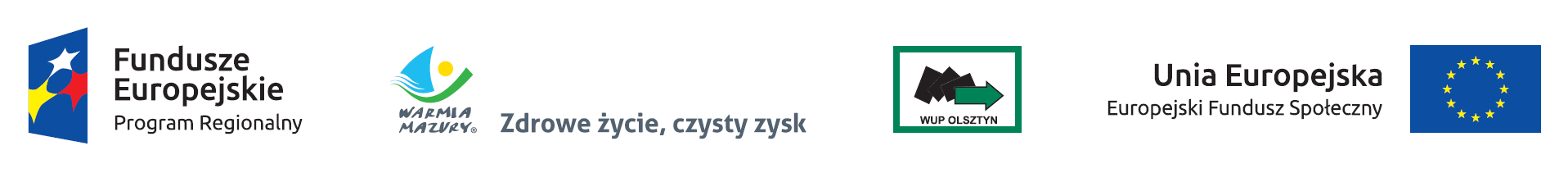 WZÓRUMOWA Nr RPWM ….……………….-00O DOFINANSOWANIE PROJEKTU pt. „……..……………………………………………….”Nr RPWM……………………………………………… w ramachOsi priorytetowej ……. – ..……………Działania …. – ……………………………Regionalnego Programu Operacyjnego Województwa Warmińsko-Mazurskiego na lata 2014-2020 współfinansowanego ze środków Europejskiego Funduszu Społecznegozawarta w dniu …...................................... r. w Olsztynie pomiędzy: Województwem Warmińsko-Mazurskim – Wojewódzkim Urzędem Pracy w Olsztynie 
z siedzibą przy ul. Głowackiego 28, 10-448 Olsztyn, zwanym dalej „Instytucją Pośredniczącą”,reprezentowaną przez: ...................................................…...............................................................................................................................................…...............................................................................................................................................…............................................................................................a.................................................. z siedzibą w ……………………., NIP…, REGON…, zwaną/ym dalej Beneficjentem,reprezentowanym przez:  Pana/Panią .............................................................…...............................................................na podstawie pełnomocnictwa  ………………………………….……….. z dnia …………………………….…, zwanymi dalej Stronami UmowyDziałając na podstawie art. 9 ust. 1 pkt 2 oraz ust. 2 pkt 3 ustawy z dnia 11 lipca 2014 r. 
o zasadach realizacji programów w zakresie polityki spójności finansowanych 
w perspektywie finansowej 2014–2020 (Dz. U. z 2016 r. poz. 217) – zwanej dalej „ustawą wdrożeniową” oraz mając w szczególności na uwadze:Rozporządzenie Parlamentu Europejskiego i Rady (UE) nr 1303/2013 z dnia 17 grudnia 2013 roku ustanawiające wspólne przepisy dotyczące Europejskiego Funduszu Rozwoju Regionalnego, Europejskiego Funduszu Społecznego, Funduszu Spójności, Europejskiego Funduszu Rolnego na rzecz Rozwoju Obszarów Wiejskich oraz Europejskiego Funduszu Morskiego i Rybackiego oraz ustanawiające przepisy ogólne dotyczące Europejskiego Funduszu Rozwoju Regionalnego Europejskiego Funduszu Społecznego, Funduszu Spójności i Europejskiego Funduszu Morskiego i Rybackiego oraz uchylające Rozporządzenie Rady (WE) 1083/2006 (Dz. Urz. UE L 347 z 20.12.2013, str. 320 z późn. zm.), zwane dalej „rozporządzeniem ogólnym”,Rozporządzenie Parlamentu Europejskiego i Rady (UE) nr 1304/2013 z dnia 17 grudnia 2013 roku w sprawie Europejskiego Funduszu Społecznego i uchylające Rozporządzenie Rady (WE) 1081/2006 (Dz. Urz. UE L 347 z 20.12.2013 str. 470 z późn. zm.),Ustawę z dnia 27 sierpnia 2009 r. o finansach publicznych (Dz. U. 2013 r. poz. 885 z późn. zm.), zwaną dalej „ustawą o finansach publicznych”,Rozporządzenie Ministra Rozwoju z dnia 29 stycznia 2016 r. w sprawie warunków obniżania wartości korekt finansowych oraz wydatków poniesionych nieprawidłowo związanych z udzielaniem zamówień (Dz. U. z 2016 r. poz. 200), zwane dalej „rozporządzeniem w sprawie korekt finansowych”,Strony Umowy zgodnie postanawiają, co następuje:Definicje§ 1Użyte w Umowie określenia oznaczają:„Administrator danych osobowych” – podmiot decydujący o celach i środkach przetwarzania danych osobowych, którym jest:Województwo Warmińsko-Mazurskie reprezentowane przez Zarząd Województwa Warmińsko-Mazurskiego - Instytucja Zarządzająca Regionalnym Programem Operacyjnym Województwa Warmińsko-Mazurskiego na lata 2014-2020, decydująca o celach i środkach przetwarzania danych osobowych dla zbioru „Regionalny Program Operacyjny Województwa Warmińsko-Mazurskiego 2014-2020”,minister właściwy do spraw rozwoju regionalnego - dla zbioru „Centralny system teleinformatyczny wspierający realizację programów operacyjnych”;„Beneficjent” – podmiot, o którym mowa w art. 2 pkt 10 rozporządzenia ogólnego oraz podmiot, o którym mowa w art. 63 rozporządzenia ogólnego; „Dane osobowe” – dane osobowe w rozumieniu ustawy z dnia 29 sierpnia 1997 r. o ochronie danych osobowych dotyczące wnioskodawców, beneficjentów, partnerów (o ile dotyczy), pełnomocników, osób z nimi współpracujących przy przygotowaniu i realizacji Projektu, uczestników Projektu oraz personelu Projektu, które muszą być przetwarzane przez Instytucję Zarządzającą RPO WiM, Instytucję Pośredniczącą oraz Beneficjenta w celu wykonania Umowy;„Dni robocze” – dni inne niż dni wolne od pracy w Wojewódzkim Urzędzie Pracy w Olsztynie;„Dochód” – dochód wygenerowany podczas realizacji Projektu – zgodnie z art. 65 ust. 8 rozporządzenia ogólnego, który nie został wzięty pod uwagę w czasie zatwierdzania Projektu, wygenerowany wyłącznie podczas jego wdrażania, wykazany nie później niż w momencie złożenia przez Beneficjenta wniosku o płatność końcową;„Dofinansowanie” – współfinansowanie UE i współfinansowanie krajowe z budżetu państwa;„Dotacja celowa” – środki, o których mowa w art. 127 ust. 2 pkt 5 ustawy o finansach publicznych;„Finansowanie krzyżowe (cross-financing)” – zasada, o której mowa w art. 98 ust. 2 rozporządzenia ogólnego, polegająca na możliwości finansowania działań w sposób komplementarny ze środków Europejskiego Funduszu Społecznego (EFS) i Europejskiego Funduszu Rozwoju Regionalnego (EFRR), w przypadku gdy dane działanie z jednego funduszu objęte jest zakresem drugiego funduszu;„Instytucja Zarządzająca RPO WiM” – zgodnie z art. 9 ust. 1 pkt 2 ustawy wdrożeniowej - Zarząd Województwa Warmińsko-Mazurskiego;„LSI MAKS2” – lokalny system informatyczny zapewniający obsługę procesów związanych z wnioskowaniem o dofinansowanie, będący jednocześnie pomocniczym systemem teleinformatycznym wykorzystywanym w procesie realizacji Projektu;„Metody uproszczone” – stawki jednostkowe, kwoty ryczałtowe oraz stawki ryczałtowe zgodnie z Wytycznymi w zakresie kwalifikowalności wydatków w ramach Europejskiego Funduszu Rozwoju Regionalnego, Europejskiego Funduszu Społecznego oraz Funduszu Spójności na lata 2014-2020, zwanymi dalej „Wytycznymi w zakresie kwalifikowalności”;„Nieprawidłowość” – zgodnie z art. 2 pkt 36 rozporządzenia ogólnego, każde naruszenie prawa unijnego lub prawa krajowego dotyczącego stosowania prawa unijnego, wynikające z działania lub zaniechania podmiotu gospodarczego zaangażowanego we wdrażanie funduszy polityki spójności, które ma lub może mieć szkodliwy wpływ na budżet Unii poprzez obciążenie budżetu Unii nieuzasadnionym wydatkiem;„Nadużycie finansowe” – jakiekolwiek umyślne działanie lub zaniechanie naruszające interesy finansowe Wspólnot Europejskich w odniesieniu do wydatków, polegające na:wykorzystaniu lub przedstawieniu fałszywych, nieścisłych lub niekompletnych oświadczeń lub dokumentów w celu sprzeniewierzenia lub bezprawnego zatrzymania środków z budżetu ogólnego Wspólnoty Europejskiej lub budżetów zarządzanych przez Wspólnoty Europejskie lub w ich imieniu,nieujawnieniu informacji mimo istniejącego obowiązku z tym zakresie w celu sprzeniewierzenia lub bezprawnego zatrzymania środków z budżetu ogólnego Wspólnot Europejskich lub budżetów zarządzanych przez Wspólnoty Europejskie lub w ich imieniu,niewłaściwym wykorzystaniu takich środków do celów inne niż te, na które zostały pierwotnie przyznane;„Partner” – podmiot, o którym mowa w art. 33 ustawy wdrożeniowej, wymieniony we Wniosku o dofinansowanie, wnoszący do Projektu zasoby ludzkie, organizacyjne, techniczne bądź finansowe, realizujący Projekt wspólnie z Beneficjentem i innymi Partnerami na warunkach określonych w porozumieniu albo umowie partnerskiej;„Personel Projektu” – personel Projektu, o którym mowa w Wytycznych w zakresie kwalifikowalności;„Pomoc publiczna” – zgodnie z art. 107 ust. 1 Traktatu o funkcjonowaniu Unii Europejskiej (wersja skonsolidowana, Dz. U. UE z dnia 26 października 2012 r. C 326, 26/10/2012, str. 1 - 390) wszelka pomoc przyznawana przez Państwo Członkowskie lub przy użyciu zasobów państwowych w jakiejkolwiek formie, która grozi zakłóceniem konkurencji poprzez sprzyjanie niektórym przedsiębiorstwom lub produkcji niektórych towarów, jest niezgodna ze wspólnym rynkiem w zakresie, w jakim wpływa na wymianę handlową między Państwami Członkowskimi;„Powierzający” – Zarząd Województwa Warmińsko-Mazurskiego, który jako administrator danych osobowych w odniesieniu do zbioru pn. „Regionalny Program Operacyjny Województwa Warmińsko-Mazurskiego 2014-2020” powierzył Instytucji Pośredniczącej przetwarzanie danych osobowych w drodze odrębnego Porozumienia 
nr RPO/IP/2/2015 z dnia 24 sierpnia 2015 r. w sprawie powierzenia przetwarzania danych osobowych, oraz który w odniesieniu do zbioru „Centralny system teleinformatyczny wspierający realizację programów operacyjnych” powierzył Instytucji Pośredniczącej przetwarzanie danych osobowych w drodze odrębnego Porozumienia 
nr RPO/IP/3/2015 z dnia 22 października 2015 r. w sprawie dalszego powierzenia przetwarzania danych osobowych w ramach Centralnego Systemu Teleinformatycznego wspierającego realizację programów operacyjnych w związku z realizacją RPO WiM 
na lata 2014-2020; „Program” – Regionalny Program Operacyjny Województwa Warmińsko-Mazurskiego na lata 2014-2020 przyjęty decyzją Komisji Europejskiej nr C(2015) 904 z dnia 12 lutego 2015 r. oraz uchwałą Zarządu nr 16/150/15/V z dnia 24 marca 2015 r.;„Projekt” – przedsięwzięcie zmierzające do osiągnięcia założonego celu określonego wskaźnikami, z określonym początkiem i końcem realizacji, szczegółowo określone we Wniosku o dofinansowanie Projektu nr ................................., stanowiącym Załącznik nr 1 do Umowy, realizowane w ramach danej Osi priorytetowej w Programie;„Przetwarzanie danych osobowych” – jakiekolwiek operacje wykonywane na danych osobowych, takie jak zbieranie, utrwalanie, przechowywanie, opracowywanie, zmienianie, udostępnianie i usuwanie;„Refundacja” – zwrot Beneficjentowi części faktycznie poniesionych i w całości wcześniej zapłaconych wydatków kwalifikowalnych na realizację Projektu, dokonywany przez Bank Gospodarstwa Krajowego i Instytucję Pośredniczącą, po spełnieniu warunków określonych w niniejszej Umowie4;„Regulamin konkursu” – regulamin konkursu nr ……………………………………………;„Reguła proporcjonalności” – rozliczanie Projektu na etapie końcowego wniosku o płatność pod względem finansowym proporcjonalnie do stopnia osiągnięcia założeń merytorycznych określonych we wniosku o dofinansowanie projektu zgodnie z Wytycznymi w zakresie kwalifikowalności;„Siła wyższa” – zdarzenie bądź połączenie zdarzeń obiektywnie niezależnych od Beneficjenta lub Instytucji Pośredniczącej, które zasadniczo i istotnie utrudniają wykonywanie części lub całości zobowiązań wynikających z Umowy, których Beneficjent lub Instytucja Pośrednicząca nie mogły przewidzieć i którym nie mogły zapobiec ani ich przezwyciężyć i im przeciwdziałać poprzez działanie z należytą starannością ogólnie przewidzianą dla cywilnoprawnych stosunków zobowiązaniowych;„SL2014” – aplikacja główna centralnego systemu teleinformatycznego;„Strona internetowa Instytucji Pośredniczącej” – strona internetowa pod adresem http://www.pokl.up.gov.pl; „System realizacji Programu” – system, o którym mowa w art. 6 ustawy wdrożeniowej;,,Szczegółowy Opis Osi Priorytetowych Programu Operacyjnego (SZOOP)” – dokument, o którym mowa w art. 2 pkt 25 ustawy wdrożeniowej;„Uczestnik Projektu” – uczestnik w rozumieniu Wytycznych Ministra Infrastruktury i Rozwoju w zakresie monitorowania postępu rzeczowego realizacji programów operacyjnych na lata 2014-2020, zwanych dalej „Wytycznymi w zakresie monitorowania” zamieszczonymi na stronie internetowej Instytucji Pośredniczącej;„Umowa” – niniejsza Umowa o dofinansowanie Projektu, określająca w szczególności warunki przekazywania, wykorzystania i rozliczania dofinansowania oraz inne obowiązki Stron Umowy; „Ustawa o ochronie danych osobowych” – Ustawa z dnia 29 sierpnia 1997 r. o ochronie danych osobowych (Dz. U. z 2015 r., poz. 2135 z późn. zm.);„Ustawa PZP” – Ustawa z dnia 29 stycznia 2004 r. Prawo Zamówień Publicznych (Dz. U. 2015 r. poz. 2164 z późn. zm.), z uwzględnieniem zasady bezpośredniej skuteczności dyrektywy Parlamentu Europejskiego i Rady 2014/24/UE z dnia 26 lutego 2014 r. w sprawie zamówień publicznych, uchylającej dyrektywę 2004/18/WE (Dz. Urz. UE L 94 z 28.03.2014, str. 65, z późn. zm.) oraz dyrektywy Parlamentu Europejskiego 
i Rady 2014/25/UE z dnia 26 lutego 2014 r. w sprawie udzielania zamówień przez podmioty działające w sektorach gospodarki wodnej, energetyki, transportu i usług pocztowych, uchylającej dyrektywę 2004/17/WE (Dz. Urz. UE L 94 z 28.03.2014, str. 243, z późn. zm.), do czasu uchwalenia nowej ustawy;„Użytkownik systemu SL2014” – osoba posiadająca dostęp do SL2014; „Wkład własny” – środki zabezpieczone przez Beneficjenta, zgodnie z SZOOP, przeznaczone na pokrycie wydatków kwalifikowalnych za wyjątkiem dofinansowania;,,Wniosek o dofinansowanie” – określony przez Instytucję Pośredniczącą, w Regulaminie konkursu, formularz Wniosku o dofinansowanie Projektu wraz z załącznikami, składany przez Wnioskodawcę ubiegającego się o dofinansowanie Projektu w ramach Osi priorytetowej w Programie;,,Wniosek o płatność” – wskazany przez Instytucję Pośredniczącą formularz wniosku Beneficjenta o płatność wraz z załącznikami, na podstawie którego Beneficjent rozlicza poniesione wydatki i/lub przekazuje informacje o postępie rzeczowym realizacji projektu i/lub wnioskuje o zaliczkę;,,Wydatki kwalifikowalne” – wydatki kwalifikowalne zgodnie z Wytycznymi w zakresie kwalifikowalności;,,Wytyczne horyzontalne” – instrumenty prawne wydawane przez ministra właściwego ds. rozwoju regionalnego na podstawie art. 5 ust. 1 ustawy wdrożeniowej, określające ujednolicone warunki i procedury wdrażania Funduszy Strukturalnych i Funduszu Spójności, w szczególności:Wytyczne w zakresie realizacji zasady równości szans i niedyskryminacji, w tym dostępności dla osób z niepełnosprawnościami oraz zasady równości szans kobiet i mężczyzn w ramach funduszy unijnych na lata 2014-2020,Wytyczne w zakresie sprawozdawczości na lata 2014-2020,Wytyczne w zakresie informacji i promocji programów operacyjnych polityki spójności na lata 2014-2020,Wytyczne w zakresie monitorowania postępu rzeczowego realizacji programów operacyjnych na lata 2014-2020, zwane dalej ,,Wytycznymi w zakresie monitorowania”,Wytyczne w zakresie kwalifikowalności wydatków w ramach Europejskiego Funduszu Rozwoju Regionalnego, Europejskiego Funduszu Społecznego oraz Funduszu Spójności na lata 2014-2020,Wytyczne w zakresie realizacji przedsięwzięć z udziałem środków Europejskiego Funduszu Społecznego w obszarze przystosowania przedsiębiorców i pracowników do zmian na lata 2014-2020,Wytyczne w zakresie trybów wyboru projektów na lata 2014-2020,Wytyczne w zakresie gromadzenia i przekazywania danych w postaci elektronicznej na lata 2014-2020, zwane dalej ,,Wytycznymi w zakresie gromadzenia”,Wytyczne w zakresie realizacji projektów finansowanych ze środków Funduszu Pracy w ramach programów operacyjnych współfinansowanych z Europejskiego Funduszu Społecznego na lata 2014-2020,Wytyczne w zakresie rewitalizacji w programach operacyjnych na lata 2014-2020,Wytyczne w zakresie kontroli realizacji programów operacyjnych na lata 2014-2020,Wytyczne w zakresie sposobu korygowania i odzyskiwania nieprawidłowych wydatków oraz raportowania nieprawidłowości w ramach programów operacyjnych polityki spójności na lata 2014-2020,Wytyczne w zakresie realizacji przedsięwzięć z udziałem środków Europejskiego Funduszu Społecznego w obszarze edukacji na lata 2014-2020,Wytyczne w zakresie realizacji przedsięwzięć w obszarze włączenia społecznego i zwalczania ubóstwa z wykorzystaniem środków Europejskiego Funduszu Społecznego i Europejskiego Funduszu Rozwoju Regionalnego na lata 2014-2020,Wytyczne w zakresie realizacji przedsięwzięć z udziałem środków Europejskiego Funduszu Społecznego w obszarze rynku pracy na lata 2014-2020;„Wytyczne programowe” - Wytyczne Instytucji Zarządzającej RPO WiM, o których mowa w art. 7 ust. 1 ustawy wdrożeniowej, w szczególności:Wytyczne programowe w zakresie zarządzania ryzykiem oraz wprowadzenia skutecznych i proporcjonalnych środków zwalczania nadużyć finansowych w ramach RPO WiM na lata 2014-2020,………………………………………………..,	zamieszczone na stronie internetowej Instytucji Pośredniczącej. „Zaliczka” - część kwoty dofinansowania przyznanego w niniejszej Umowie, przekazana Beneficjentowi na realizację Projektu przed poniesieniem przez Beneficjenta wydatków na podstawie wniosku o płatność, po spełnieniu warunków określonych w Umowie.Przedmiot Umowy§ 2Niniejsza Umowa określa szczegółowe zasady i warunki, na jakich dokonywane będzie przekazywanie, wykorzystywanie i rozliczanie wydatków kwalifikowalnych poniesionych przez Beneficjenta na realizację Projektu.Na warunkach określonych w Umowie, Instytucja Pośrednicząca przyznaje Beneficjentowi dofinansowanie na realizację Projektu w łącznej kwocie nieprzekraczającej …………….. PLN (słownie: ……………), a Beneficjent wraz z Partnerem/ami zobowiązuje się do realizacji projektu.Łączna wysokość wydatków kwalifikowalnych Projektu wynosi …… PLN (słownie: …) i obejmuje:dofinansowanie z następujących źródeł:środki europejskie w kwocie … PLN (słownie: …), co stanowi …..% wydatków kwalifikowalnych, dotacja celowa z budżetu krajowego w kwocie … PLN (słownie: …), co stanowi ……% wydatków kwalifikowalnych,wkład własny w kwocie … PLN (słownie: …), co stanowi …. % wydatków kwalifikowalnych z następujących źródeł:środki …… w kwocie … PLN (słownie: …),środki …… w kwocie … PLN (słownie: …).Beneficjent zobowiązuje się do wniesienia wkładu własnego zgodnie z ust. 3 pkt 2.Dofinansowanie, o którym mowa w ust. 3 pkt 1, jest przeznaczone wyłącznie na pokrycie wydatków kwalifikowalnych ponoszonych przez Beneficjenta i Partnera/ów w związku z realizacją Projektu.Beneficjent pokryje ze środków własnych wszelkie wydatki niekwalifikowalne w ramach Projektu.Dofinansowanie na realizację Projektu może być przeznaczone na sfinansowanie przedsięwzięć zrealizowanych w ramach Projektu przed zawarciem Umowy, o ile wydatki zostaną uznane za kwalifikowalne zgodnie z obowiązującymi przepisami, oraz wytycznymi horyzontalnymi i programowymi oraz będą dotyczyć okresu realizacji Projektu, o którym mowa w § 3 ust. 1.W przypadku niewniesienia przez Beneficjenta wkładu własnego w kwocie, o której mowa w ust. 3 pkt 2, Instytucja Pośrednicząca obniża kwotę przyznanego dofinansowania proporcjonalnie do jej udziału w całkowitej wartości Projektu oraz proporcjonalnie do udziału procentowego wynikającego z intensywności pomocy publicznej. Wydatki w ramach Projektu mogą obejmować koszt podatku od towarów i usług zgodnie ze złożonym przez Beneficjenta i/lub Partnera/ów oświadczeniem stanowiącym Załącznik nr 2 do Umowy.Wydatki w ramach Projektu na zakup środków trwałych oraz wydatki w ramach cross-financingu, o których mowa w Wytycznych w zakresie kwalifikowalności, poniesione powyżej dopuszczalnej kwoty określonej we Wniosku o dofinansowanie są niekwalifikowalne.Poniesienie przez Beneficjenta wydatków kwalifikowalnych w kwocie większej niż określona w ust. 3 nie stanowi podstawy do zwiększenia przyznanej kwoty dofinansowania.§ 3Okres realizacji Projektu jest zgodny z okresem wskazanym we Wniosku o dofinansowanie.Okres, o którym mowa w ust. 1 dotyczy realizacji zadań w ramach Projektu. Beneficjent oraz Partner/rzy ma/mają prawo do ponoszenia wydatków po okresie realizacji Projektu, jednak nie dłużej niż do 31 grudnia 2023 r. pod warunkiem, że wydatki te dotyczą okresu realizacji Projektu oraz zostaną uwzględnione w końcowym wniosku o płatność.Projekt będzie realizowany przez ……..Projekt będzie realizowany w partnerstwie z …………………...§ 4Beneficjent zobowiązuje się do osiągnięcia następujących wskaźników produktu na zakończenie realizacji Projektu:nazwa wskaźnika …………………..…., wartość docelowa ……………………………….. .Beneficjent zobowiązuje się do osiągnięcia następujących wskaźników rezultatu: nazwa wskaźnika ………….……………………., wartość docelowa ……………………., wartość bazowa…………………… .Niewykonanie wskaźników zadeklarowanych we Wniosku o dofinansowanie może stanowić przesłankę do stwierdzenia nieprawidłowości zgodnie z art. 26 ust. 6 ustawy wdrożeniowej lub rozwiązania Umowy na podstawie § 31 ust. 2 pkt 7.Na wezwanie Instytucji Pośredniczącej, Beneficjent zobowiązuje się do przedstawienia dokumentów/oświadczeń związanych z osiągnięciem określonych w ust. 1 i ust. 2 wskaźników. Odpowiedzialność Beneficjenta§ 5Beneficjent odpowiada za prawidłową realizację Projektu zgodnie z Wnioskiem o dofinansowanie, w tym za:realizację Projektu w oparciu o harmonogram realizacji Projektu określony we Wniosku o dofinansowanie,zapewnienie realizacji Projektu przez personel projektu posiadający kompetencje, doświadczenie i kwalifikacje określone we Wniosku o dofinansowanie,zachowanie trwałości Projektu i/lub rezultatów, o ile tak przewiduje Wniosek o dofinansowanie,zbieranie danych osobowych uczestników Projektu (osób lub podmiotów) oraz personelu Projektu zgodnie z Wytycznymi w zakresie monitorowania,przetwarzanie danych osobowych zgodnie z ustawą o ochronie danych osobowych,zapewnienie stosowania zasady równości szans i niedyskryminacji a także równości szans kobiet i mężczyzn, zgodnie z Wytycznymi w zakresie realizacji zasady równości szans i niedyskryminacji, w tym dostępności dla osób z niepełnosprawnościami oraz zasady równości szans kobiet i mężczyzn w ramach funduszy unijnych na lata 2014-2020.Beneficjent ponosi wyłączną odpowiedzialność wobec osób trzecich za szkody powstałe w związku z realizacją Projektu. W przypadku dokonania zmian w Projekcie, o których mowa w § 28, Beneficjent odpowiada za realizację Projektu zgodnie z aktualnym Wnioskiem o dofinansowanie.Beneficjent zobowiązuje się niezwłocznie i pisemnie poinformować Instytucję Pośredniczącą o problemach w realizacji Projektu, w szczególności o zamiarze zaprzestania jego realizacji lub o zagrożeniu nieosiągnięcia zaplanowanych wskaźników Projektu.Prawa i obowiązki Beneficjenta wynikające z niniejszej Umowy nie mogą być przenoszone na osoby trzecie, bez zgody Instytucji Pośredniczącej wyrażonej w formie pisemnej pod rygorem nieważności, z zastrzeżeniem § 31 ust. 1 pkt 6. Powyższy zapis nie obejmuje przenoszenia praw w ramach partnerstwa.Beneficjent oświadcza w imieniu swoim i Partner/ów, że zapoznał się z treścią Regulaminu konkursu i zobowiązuje się do stosowania jego postanowień.Beneficjent oświadcza w imieniu swoim i Partner/ów, że zapoznał się z treścią wytycznych horyzontalnych oraz wytycznych programowych, a także zobowiązuje się do ich stosowania, z uwzględnieniem ust. 8 i ust. 9.Wytyczne horyzontalne, a także ich zmiany i termin, od którego wytyczne horyzontalne i ich zmiany są stosowane, podawane są do publicznej wiadomości na zasadach określonych w art. 5 ust. 5 ustawy wdrożeniowej.Wytyczne programowe, a także ich zmiany i termin, od którego wytyczne programowe i ich zmiany są stosowane, podawane są do publicznej wiadomości na zasadach określonych w art. 8 ustawy wdrożeniowej.…………....§ 6W związku z realizacją Projektu Beneficjentowi przysługują koszty pośrednie rozliczane stawką ryczałtową w wysokości ………% poniesionych, udokumentowanych i zatwierdzonych w ramach Projektu wydatków bezpośrednich, z zastrzeżeniem ust. 2 i ust. 3.Instytucja Pośrednicząca może obniżyć stawkę ryczałtową kosztów pośrednich w przypadkach rażącego naruszenia przez Beneficjenta obowiązków w zakresie zarządzania Projektem.Koszty pośrednie, o których mowa w ust. 1 pomniejszone będą o wartość wkładu własnego wnoszonego przez Beneficjenta w ramach kosztów pośrednich.§ 7Beneficjent rozlicza usługi objęte stawkami jednostkowymi zgodnie z Wnioskiem o dofinansowanie.Dokumentami potwierdzającymi wykonanie stawki jednostkowej, o której mowa w ust. 1 są dokumenty potwierdzające osiągnięcie rezultatów, wykonanie produktów lub zrealizowanie działań. Wskazane dokumenty wynikają z zatwierdzonego, przyjętego do realizacji Wniosku o dofinansowanie projektu. Partnerstwo§ 8 W przypadku realizowania Projektu przez Beneficjenta działającego w formie Partnerstwa, porozumienie o partnerstwie albo umowa partnerska określa, zgodnie z art. 33 ust. 5 ustawy wdrożeniowej, w szczególności: przedmiot porozumienia albo umowy,prawa i obowiązki stron,zakres i formę udziału poszczególnych partnerów w projekcie,partnera wiodącego uprawnionego do reprezentowania pozostałych partnerów projektu, sposób przekazywania dofinansowania na pokrycie kosztów ponoszonych przez poszczególnych partnerów projektu umożliwiający określenie kwoty dofinansowania udzielonego każdemu z partnerów,sposób postępowania w przypadku naruszenia lub niewywiązywania się stron z porozumienia lub umowy.Beneficjent zobowiązany jest do wprowadzenia praw i obowiązków wynikających z niniejszej Umowy do porozumienia albo umowy partnerskiej zawartej z Partnerami.Beneficjent ponosi wyłączną odpowiedzialność przed Instytucją Pośredniczącą za realizację Projektu przez Partnera/ów pod rygorem określonym w § 31 ust. 2 pkt 12.Kwoty ryczałtowe§ 9Beneficjent rozlicza wydatki w ramach Projektu w oparciu o kwoty ryczałtowe:za wykonanie zadania ……… przyznaje się kwotę ryczałtową ……PLN(słownie:…..),za wykonanie zadania ……… przyznaje się kwotę ryczałtową ……PLN(słownie:…..).<wykreślony><wykreślony><wykreślony><wykreślony><wykreślony><wykreślony><wykreślony>W związku z kwotami ryczałtowymi, o których mowa w ust. 1 Beneficjent zobowiązuje się osiągnąć co najmniej następujące wskaźniki:w ramach kwoty ryczałtowej, o której mowa w ust. 1 pkt 1 …………. [nazwa wskaźnika i jego wartość], a dokumentami potwierdzającymi jego wykonanie są: ……w ramach kwoty ryczałtowej, o której mowa w ust. 1 pkt 2 ……….... [nazwa wskaźnika i jego wartość], a dokumentami potwierdzającymi jego wykonanie są: ……Wskaźniki, o których mowa w ust. 5, mogą podlegać zmianie w szczególnie uzasadnionych przypadkach po zatwierdzeniu przez Instytucję Pośredniczącą. W przypadku nieosiągnięcia w ramach danej kwoty ryczałtowej wskaźników, o których mowa w ust. 5, uznaje się, iż Beneficjent nie wykonał zadania prawidłowo oraz nie rozliczył przyznanej kwoty ryczałtowej. W takim przypadku nie stosuje się reguły proporcjonalności, o której mowa w Wytycznych w zakresie kwalifikowalności.Wydatki poniesione przez Beneficjenta na zadanie objęte kwotą ryczałtową, która nie została uznana za rozliczoną, są w całości niekwalifikowalne.Płatności i rozliczenia§ 10Beneficjent zobowiązuje się do prowadzenia wyodrębnionej ewidencji wydatków Projektu w sposób przejrzysty, tak aby możliwa była identyfikacja poszczególnych operacji związanych z Projektem z wyłączeniem kosztów pośrednich, o których mowa w § 6.Wszystkie dokumenty księgowe dotyczące Projektu muszą być prawidłowo opisane, tak aby widoczny był związek z Projektem. Opis dokumentu księgowego powinien zawierać co najmniej:numer Umowy,informację, że Projekt współfinansowany jest z Europejskiego Funduszu Społecznego,nazwę zadania zgodnie z zatwierdzonym Wnioskiem o dofinansowanie, w ramach którego wydatek jest ponoszony,kwotę kwalifikowalną lub w przypadku gdy dokument księgowy dotyczy kilku zadań – kilka kwot w odniesieniu do każdego zadania,każdy dokument księgowy powinien zawierać informację o poprawności merytorycznej i formalno-rachunkowej, a w przypadku gdy dokument dotyczy:zamówienia publicznego – również odniesienie do ustawy PZP lubnabycia towaru / usługi z zastosowaniem zasady konkurencyjności – również odniesienie do zastosowania ww. trybu.§ 11Dofinansowanie, o którym mowa w § 2 ust. 2, jest wypłacane w formie zaliczki w wysokości określonej w harmonogramie płatności stanowiącym Załącznik nr 3 do Umowy, z zastrzeżeniem ust. 3 i ust. 4 i § 12. W szczególnie uzasadnionych przypadkach dofinansowanie może być wypłacane w formie refundacji kosztów poniesionych przez Beneficjenta lub Partnera/ów.<wykreślony>.Beneficjent sporządza harmonogram płatności, o którym mowa w ust. 1 w porozumieniu z Instytucją Pośredniczącą i przekazuje za pośrednictwem SL2014, chyba że z przyczyn technicznych nie jest to możliwe. W takim przypadku stosuje się zapisy § 19 ust. 7, przy czym formularz w wersji papierowej harmonogramu płatności jest zgodny z Załącznikiem nr 3 do Umowy. Okresy, za jakie składane będą wnioski  o płatność ujęte w harmonogramie płatności mogą zawierać niepełne miesiące/kwartały.Harmonogram płatności, o którym mowa w ust. 1, może podlegać aktualizacji (co do zasady w momencie składania wniosku o płatność). Aktualizacja ta jest skuteczna, pod warunkiem akceptacji przez Instytucję Pośredniczącą i nie wymaga formy aneksu do Umowy zgodnie z § 29 pkt 2. Instytucja Pośrednicząca akceptuje lub odrzuca zmianę harmonogramu płatności w SL2014 w terminie 10 dni roboczych od jej otrzymania.Transze dofinansowania są przekazywane na następujący wyodrębniony dla Projektu rachunek bankowy Beneficjenta:Nazwa Beneficjenta ………………….,Nr rachunku  …………………Beneficjent zobowiązuje się utrzymać rachunek, o którym mowa w ust. 5 do chwili ostatecznego rozliczenia projektu.Beneficjent zobowiązany jest do niezwłocznego poinformowania Instytucji Pośredniczącej o zmianie rachunku bankowego, o którym mowa w ust. 5. Każdorazowa zmiana rachunku bankowego wymaga podpisania aneksu.Beneficjent oraz Partner/rzy nie mogą przeznaczać otrzymanych na wyodrębniony rachunek bankowy dla Projektu transz dofinansowania na cele inne niż związane z Projektem, w szczególności na tymczasowe finansowanie swojej podstawowej, pozaprojektowej działalności. W przypadku naruszenia postanowień, o których mowa w zdaniu pierwszym, stosuje się przepisy § 16.Beneficjent przekazuje odpowiednią część dofinansowania na pokrycie wydatków  Partnera/ów, zgodnie z umową o partnerstwie lub porozumieniem. Wszystkie płatności dokonywane w związku z realizacją niniejszej Umowy pomiędzy Beneficjentem a Partnerem bądź pomiędzy Partnerami powinny być dokonywane za pośrednictwem rachunków bankowych, o których mowa w ust. 5 i umowie partnerstwa lub  porozumieniu.Odsetki bankowe od przekazanych Beneficjentowi transz dofinansowania narosłe na rachunkach bankowych wskazanych w ust. 9 podlegają zwrotowi na rachunek bankowy wskazany w § 15a w terminie wskazanym przez Instytucję Pośredniczącą.Beneficjent zobowiązuje się poinformować Instytucję Pośredniczącą, na jej prośbę i w terminie przez nią określonym, o kwocie przekazanego mu dofinansowania w formie dotacji celowej, o której mowa w § 2 ust. 3 pkt 1 lit. b, która nie zostanie wydatkowana do końca danego roku. Powyższa kwota podlega zwrotowi na rachunek bankowy i w terminie wskazanym przez Instytucję Pośredniczącą.<wykreślony> Kwota dotacji celowej niewydatkowana i niezgłoszona zgodnie z ust. 11 podlega zwrotowi w terminie do dnia 31 grudnia danego roku na rachunek bankowy wskazany 
w § 15a.Kwota dofinansowania w formie płatności, o której mowa w § 2 ust. 3 pkt 1 lit. a, niewydatkowana z końcem roku budżetowego, pozostaje na rachunku bankowym, o którym mowa w ust. 5, do dyspozycji Beneficjenta w następnym roku budżetowym.<wykreślony> .§ 12Strony ustalają następujące warunki przekazania transzy dofinansowania, z zastrzeżeniem ust. 2-4:pierwsza transza dofinansowania jest przekazywana w wysokości określonej w pierwszym wniosku o płatność, pod warunkiem wniesienia zabezpieczenia, o którym mowa w § 17,kolejne transze dofinansowania są przekazywane po:złożeniu i zweryfikowaniu wniosku o płatność, zgodnie z § 14 ust. 1 i ust. 2, rozliczającego co najmniej 70% łącznej kwoty otrzymanych transz dofinansowania, z zastrzeżeniem, że nie stwierdzono okoliczności, o których mowa w ust. 5,zatwierdzeniu przez Instytucję Pośredniczącą wniosku o płatność rozliczającego przedostatnią transzę dofinansowania, zgodnie z § 14 ust. 5,w przypadku projektów rozliczanych w 100% uproszczonymi metodami, kolejne transze dofinansowania są przekazywane po zatwierdzeniu wniosku o płatność, w którym w przebiegu postępu rzeczowego Beneficjent oświadczył, że wydatkował co najmniej 70% łącznej kwoty przekazanych transz dofinansowania.Transze dofinansowania są przekazywane:w zakresie środków, o których mowa w § 2 ust. 3 pkt 1 lit. a w terminie, o którym mowa w § 2 pkt 5 rozporządzenia Ministra Finansów z dnia 21 grudnia 2012 r. w sprawie płatności w ramach programów finansowanych z udziałem środków europejskich oraz przekazywania informacji dotyczących tych płatności (Dz.U. z 2016r., poz. 75), przy czym Instytucja Pośrednicząca zobowiązuje się do przekazania Bankowi Gospodarstwa Krajowego zlecenia płatności w terminie do 
5 dni roboczych od dnia zweryfikowania przez nią wniosku o płatność rozliczającego ostatnią transzę dofinansowania,w zakresie środków, o których mowa w § 2 ust. 3 pkt 1 lit. b, w terminie płatności, o którym mowa w pkt 1.Warunkiem przekazania dofinansowania Beneficjentowi jest dostępność środków na rachunku bankowym Banku Gospodarstwa Krajowego oraz rachunku bankowym Instytucji Pośredniczącej.W przypadku niemożliwości dokonania wypłaty transzy dofinansowania spowodowanej okresowym brakiem środków, o których mowa w § 2 ust. 3 pkt 1, Beneficjent ma prawo renegocjować harmonogram realizacji Projektu i harmonogram płatności, o których mowa odpowiednio w § 5 ust. 1 pkt 1 i § 11 ust. 1 i 3.Instytucja Pośrednicząca może zawiesić wypłatę transzy dofinansowania, w przypadku:nieprawidłowej realizacji Projektu, w szczególności w przypadku opóźnienia w realizacji Projektu wynikającej z winy Beneficjenta, w tym opóźnień w składaniu wniosków o płatność wskazanych w harmonogramie płatności,utrudniania kontroli realizacji Projektu,dokumentowania realizacji Projektu niezgodnie z postanowieniami niniejszej Umowy,uzasadnionego podejrzenia, że w związku z realizacją Projektu doszło do nadużycia finansowego,wykrycia nieprawidłowości i wyznaczenia terminu na jej usunięcie,skierowania wobec Beneficjenta zawiadomienia o uzasadnionym podejrzeniu popełnienia przestępstwa w zakresie dotyczącym realizacji Projektu.Instytucja Pośrednicząca informuje Beneficjenta, z wykorzystaniem SL2014 lub pisemnie, jeżeli z powodów technicznych nie będzie to możliwe za pośrednictwem SL2014, o zawieszeniu biegu terminu wypłaty transzy dofinansowania i jego przyczynach.Uruchomienie płatności następuje po usunięciu lub wyjaśnieniu przyczyn, o których mowa w ust. 5, w terminie określonym przez Instytucję Pośredniczącą.§ 13Rozliczenie zaliczki z uwzględnieniem § 12 ust. 1 pkt 2 lit. c polega na wykazaniu przez Beneficjenta wydatków kwalifikowalnych we wnioskach o płatność złożonych do Instytucji Pośredniczącej, w terminach i na warunkach określonych w niniejszej Umowie.Beneficjent składa wnioski o płatność zgodnie z harmonogramem płatności, o którym mowa w § 11 ust. 3. Pierwszy wniosek o płatność składany jest w terminie umożliwiającym właściwą realizację projektu z uwzględnieniem okresu wypłaty przez Instytucję Pośredniczącą pierwszej transzy na rzecz Beneficjenta. Kolejne wnioski o płatność składane są w terminie 10 dni roboczych od zakończenia okresu rozliczeniowego, a końcowy wniosek o płatność w terminie 30 dni kalendarzowych od dnia zakończenia realizacji Projektu, z zastrzeżeniem ust. 5.Beneficjent wykazuje we wnioskach o płatność wyłącznie wydatki, które zostały faktycznie poniesione w rozumieniu Wytycznych w zakresie kwalifikowalności.Beneficjent przedkłada wniosek o płatność oraz dokumenty niezbędne do rozliczenia projektu za pośrednictwem SL2014, chyba że z przyczyn technicznych nie jest to możliwe. W takim przypadku stosuje się zapisy § 19 ust. 7, przy czym wzór papierowej wersji wniosku o płatność określają Wytyczne w zakresie gromadzenia, zamieszczone na stronie internetowej Instytucji Pośredniczącej.Za datę złożenia wniosku o płatność uznaje się dzień roboczy wysłania wniosku w SL2014 przez Beneficjenta lub, w przypadku opisanym w § 19 ust. 7, datę nadania wersji papierowej wniosku o płatność do Instytucji Pośredniczącej.Beneficjent zobowiązuje się do przedkładania wraz z każdym wnioskiem o płatność:<wykreślony>informacji o wszystkich uczestnikach Projektu, zgodnie z zakresem określonym w Załączniku nr 4 do Umowy, i na warunkach określonych w Wytycznych w zakresie monitorowania,informacji w zakresie stopnia osiągnięcia wskaźników określonych we wniosku o dofinansowanie. <wykreślony>Beneficjent zobowiązuje się do przedkładania, na żądanie Instytucji Pośredniczącej, w terminie 5 dni roboczych od daty otrzymania żądania: dokumentów, o których mowa w § 7 ust. 2,dokumentów, o których mowa w § 9 ust. 5.W ramach pogłębionej analizy wniosku o płatność Instytucja Pośrednicząca w terminie 5 dni roboczych od dnia wpływu wniosku o płatność, wzywa Beneficjenta do przekazania za pośrednictwem SL2014, z zastrzeżeniem zapisów § 19 ust. 7, dokumentów wg wykazu. Beneficjent zobowiązany jest przekazać wskazane dokumenty do Instytucji Pośredniczącej w terminie do 5 dni roboczych od dnia otrzymania wezwania zawierającego wykaz dokumentów do analizy pogłębionej.Oprócz dokumentów wskazanych w ust. 6, ust. 7 i ust. 8 Instytucja Pośrednicząca może wezwać Beneficjenta do przedstawienia innych dokumentów potwierdzających kwalifikowalność wydatków, kwot ryczałtowych lub stawek jednostkowych ujętych we wniosku o płatność. Beneficjent zobowiązuje się przekazać wskazane dokumenty za pośrednictwem SL2014 w terminie 5 dni roboczych od dnia otrzymania wezwania.Beneficjent zobowiązuje się ująć każdy wydatek kwalifikowalny we wniosku o płatność przekazywanym do Instytucji Pośredniczącej w terminie do 3 miesięcy od dnia jego poniesienia.Beneficjent jest zobowiązany do rozliczenia całości otrzymanego dofinansowania w końcowym wniosku o płatność. W przypadku, gdy z rozliczenia wynika, że dofinansowanie nie zostało w całości wykorzystane na wydatki kwalifikowalne lub nie zostało w całości rozliczone w ramach kwot ryczałtowych, o których mowa w § 9 ust. 1, Beneficjent zwraca tę część dofinansowania w terminie złożenia końcowego wniosku o płatność, tj. do 30 dni kalendarzowych od dnia zakończenia okresu realizacji Projektu. W przypadku niedokonania zwrotu zgodnie ze zdaniem drugim, stosuje się zapisy § 16. § 14Instytucja Pośrednicząca dokonuje weryfikacji pierwszej wersji wniosku o płatność w terminie 25 dni roboczych od dnia jego otrzymania, a kolejnych jego wersji w terminie 15 dni roboczych od dnia ich otrzymania. Do ww. terminów nie wlicza się czasu oczekiwania przez Instytucję Pośredniczącą na dokonanie czynności oraz na dokumenty, o których mowa odpowiednio w § 13 ust. 6, ust. 7, ust. 8 i ust. 9.W przypadku gdy: w ramach Projektu jest dokonywana kontrola na miejscu i został złożony końcowy wniosek o płatność lubInstytucja Pośrednicząca zleciła kontrolę doraźną na miejscu w związku ze złożonym wnioskiem o płatność,bieg terminów weryfikacji, o których mowa w ust. 1, w stosunku do ww. wniosków o płatność ulega zawieszeniu do dnia przekazania przez Beneficjenta do Instytucji Pośredniczącej informacji o wykonaniu lub zaniechaniu wykonania zaleceń pokontrolnych, chyba że wyniki kontroli nie wskazują na wystąpienie wydatków niekwalifikowalnych w Projekcie lub nie mają wpływu na rozliczenie końcowe Projektu.W przypadku stwierdzenia błędów lub braków w złożonym wniosku o płatność, Instytucja Pośrednicząca może dokonać uzupełnienia lub poprawienia wniosku o płatność, o czym informuje Beneficjenta lub wzywa Beneficjenta do poprawienia lub uzupełnienia wniosku o płatność lub złożenia dodatkowych wyjaśnień w wyznaczonym terminie, w szczególności Instytucja Pośrednicząca może wezwać Beneficjenta do złożenia kopii poświadczonych za zgodność z oryginałem dokumentów dotyczących Projektu.Beneficjent zobowiązuje się do usunięcia błędów lub złożenia wyjaśnień lub złożenia dokumentów dotyczących Projektu w wyznaczonym przez Instytucję Pośredniczącą terminie, jednak nie krótszym niż 5 dni roboczych.Instytucja Pośrednicząca, po pozytywnym zweryfikowaniu wniosku o płatność, przekazuje Beneficjentowi w terminie, o którym mowa w ust. 1, informację o wyniku weryfikacji wniosku o płatność, przy czym informacja o zatwierdzeniu całości lub części wniosku o płatność powinna zawierać: kwotę wydatków, które zostały uznane za niekwalifikowalne wraz z uzasadnieniem,zatwierdzoną kwotę rozliczenia kwoty dofinansowania oraz wkładu własnego wynikającą z pomniejszenia kwoty wydatków rozliczanych we wniosku o płatność o wydatki niekwalifikowalne, o których mowa w pkt. 1, oraz o dochody, o których mowa w § 15.W przypadku, o którym mowa w ust. 5 pkt 1 Beneficjent ma prawo wnieść w terminie 14 dni kalendarzowych zastrzeżenia do ustaleń Instytucji Pośredniczącej w zakresie wydatków niekwalifikowalnych. Przepisy art. 25 ust. 2-12 ustawy wdrożeniowej stosuje się wówczas odpowiednio. W przypadku, gdy Instytucja Pośrednicząca nie przyjmie ww. zastrzeżeń lub Beneficjent nie zastosuje się do zaleceń Instytucji Pośredniczącej dotyczących sposobu skorygowania wydatków niekwalifikowalnych, stosuje się przepisy § 16.Z wyłączeniem przypadków, o których mowa w ust. 2 i ust. 8, Instytucja Pośrednicząca zobowiązuje się do zatwierdzenia wniosku o płatność nie później niż w terminie 90 dni kalendarzowych od dnia przedłożenia jego pierwszej wersji. W przypadku, gdy na 5 dni roboczych przed upływem tego terminu Beneficjent nie przedłoży dokumentów potwierdzających kwalifikowalność wydatków ujętych we wniosku o płatność lub dokumentów potwierdzających rozliczenie kwot ryczałtowych, Instytucja Pośrednicząca może uznać w tej części wydatki za niekwalifikowalne. Zapisy ust. 5 stosuje się odpowiednio.W przypadku niezłożenia wniosku o płatność na kwotę stanowiącą co najmniej 70% łącznej kwoty przekazanych wcześniej transz dofinansowania lub w terminie wynikającym z harmonogramu płatności, od środków pozostałych do rozliczenia, przekazanych w ramach zaliczki, nalicza się odsetki jak dla zaległości podatkowych, liczone od dnia przekazania środków do dnia złożenia wniosku o płatność. Powyższy przepis dotyczy wniosków o płatność, które zgodnie z harmonogramem płatności, o którym mowa w § 11 ust. 3, miały być złożone w celu przekazania kolejnej transzy dofinansowania oraz końcowego wniosku o płatność. Na potrzeby niniejszego ustępu, aktualizacja harmonogramu płatności, o której mowa w § 11 ust. 4, aby została uznana za skuteczną od początku następnego okresu rozliczeniowego, powinna zostać przekazana do Instytucji Pośredniczącej i zaakceptowana, do końca poprzedzającego go okresu rozliczeniowego.Beneficjent zobowiązuje się rozliczyć daną kwotę ryczałtową, o której mowa w § 9 ust. 1, nie później niż we wniosku o płatność składanym za okres, w którym dane zadanie objęte kwotą ryczałtową zostało zrealizowane zgodnie z § 9 ust. 5 oraz harmonogramem płatności, o którym mowa w § 11 ust. 3.W przypadku niespełnienia warunku, o którym mowa w ust. 9, od środków nierozliczonych w ramach danej kwoty ryczałtowej przekazanych w ramach zaliczki, nalicza się odsetki jak dla zaległości podatkowych, liczone od dnia przekazania środków do dnia złożenia wniosku o płatność. Na potrzeby niniejszego ustępu, aktualizacja harmonogramu płatności, o której mowa w § 11 ust. 4, aby została uznana za skuteczną od początku następnego okresu rozliczeniowego, powinna zostać przekazana do Instytucji Pośredniczącej i zaakceptowana, do końca poprzedzającego go okresu rozliczeniowego.Instytucja Pośrednicząca wzywa Beneficjenta do zwrotu odsetek, o których mowa w ust. 8 i ust. 10, w terminie 14 dni kalendarzowych od doręczenia wezwania, na wskazany przez nią rachunek bankowy. W przypadku niedokonania zapłaty odsetek, Instytucja Pośrednicząca wydaje decyzję, o której mowa w art. 189 ust. 3b ustawy o finansach publicznych. Od ww. decyzji Beneficjentowi przysługuje odwołanie do Instytucji Zarządzającej RPO WiM.Dochód§ 15Beneficjent ma obowiązek ujawniania wszelkich dochodów, które powstają w związku z realizacją Projektu.W przypadku gdy Projekt generuje na etapie realizacji dochody, Beneficjent wykazuje we wnioskach o płatność wartość uzyskanego dochodu i zobowiązany jest do jego zwrotu na koniec każdego roku kalendarzowego, w którym powstał dochód i/lub w terminie złożenia końcowego wniosku o płatność, na wskazany przez Instytucję Pośredniczącą rachunek bankowy, Instytucja Pośrednicząca może wezwać Beneficjenta do zwrotu dochodu w innym terminie.W przypadku, gdy dochód związany z Projektem został osiągnięty przy współudziale kosztów ponoszonych poza Projektem i Beneficjent określi udział kosztów realizacji Projektu w osiągnięciu tego dochodu, dochód zostaje przyporządkowany proporcjonalnie do kwalifikowalnych wydatków Projektu. Przepisy ust. 1, ust. 2 i ust. 3 stosuje się do dochodów, które nie zostały przewidziane we Wniosku o dofinansowanie.W przypadku naruszenia postanowień ust. 1 i ust. 2, stosuje się odpowiednio przepisy § 16.Przepisów ust. 1-3 nie stosuje się, zgodnie z art. 65 ust. 8 rozporządzenia ogólnego, w odniesieniu do:- instrumentów finansowych,- pomocy zwrotnej udzielonej z zastrzeżeniem obowiązku spłaty środków w całości,- projektów objętych zasadami pomocy publicznej,- projektów objętych kwotami ryczałtowymi lub stawkami jednostkowymi,- projektów, dla których łączne koszty kwalifikowalne nie przekraczają wyrażonej w PLN równowartości 50 000 EUR, przeliczonej na PLN zgodne z kursem wymiany EUR/PLN, stanowiącym średnią arytmetyczną kursów średnich miesięcznych Narodowego Banku Polskiego z ostatnich sześciu miesięcy poprzedzających miesiąc złożenia wniosku o dofinansowanie, aktualnym na dzień ogłoszenia konkursu w przypadku projektów konkursowych lub na dzień złożenia wniosku o dofinansowanie projektu w przypadku projektów pozakonkursowych.Odsetki bankowe, środki z tytułu kar umownych, opłaty rezygnacyjne i wadia, a także płatności otrzymane przez Beneficjenta z tytułu ulg z tytułu terminowego odprowadzania składek do ZUS/US podlegają zwrotowi na rachunek bankowy Instytucji Pośredniczącej, wskazany w § 15a zgodnie z rozporządzeniem Ministra Finansów z dnia 15 stycznia 2014 r. w sprawie szczegółowego sposobu wykonywania budżetu państwa (Dz. U. z 2016r., poz. 69), na koniec każdego roku kalendarzowego i/lub w terminie złożenia końcowego wniosku o płatność. Beneficjent nie wykazuje tych środków we wnioskach o płatność.§ 15aWszelkich zwrotów w ramach projektu należy dokonywać na rachunek bankowy Instytucji Pośredniczącej o numerze …………………………………………………………, lub wskazany w wezwaniu do zapłaty/decyzji o zwrocie środków.Nieprawidłowości i zwrot środków§ 16W przypadku, gdy środki dofinansowania są: wykorzystane niezgodnie z przeznaczeniem,wykorzystane z naruszeniem procedur, o których mowa w art. 184 ustawy o finansach publicznych,pobrane nienależnie lub w nadmiernej wysokości,- podlegają zwrotowi wraz z odsetkami w wysokości określonej jak dla zaległości podatkowych liczonymi od dnia przekazania środków w terminie 14 dni od dnia doręczenia ostatecznej decyzji, o której mowa w ust. 4 na wskazany w tej decyzji rachunek bankowy. Odsetki nalicza się do dnia zwrotu środków lub do dnia wpływu do Instytucji Pośredniczącej pisemnej zgody na pomniejszenie kolejnych płatności, o której mowa w ust. 2 pkt 2, jeżeli taka zgoda została wyrażona.1a. Każde uruchomienie środków z rachunku bankowego Projektu niezwiązane z wydatkiem kwalifikowanym jako potencjalnie szkodliwe dla budżetu UE, wyczerpuje przesłanki nieprawidłowości określone w art. 2 pkt 36 rozporządzenia ogólnego oraz stanowi naruszenie art. 207 ustawy o finansach publicznych i podlega zwrotowi z mocy niniejszego artykułu.W przypadku stwierdzenia okoliczności, o których mowa w ust. 1, Instytucja Pośrednicząca wzywa do:zwrotu środków lubwyrażenia zgody na pomniejszenie kolejnych płatności, o których mowa w ust. 3 w terminie 14 dnia od dnia doręczenia wezwania.Zwrot środków może zostać dokonany przez pomniejszenie kolejnej płatności na rzecz Beneficjenta o kwotę podlegającą zwrotowi. Jeżeli dokonana wpłata/pomniejszenie nie pokryje zaległości wraz z odsetkami, Instytucja Pośrednicząca wpłatę/pomniejszenie zalicza proporcjonalnie na zasadach określonych w ustawie z dnia 29 sierpnia 1997 r. Ordynacja podatkowa (Dz. U. z 2015 r. poz. 613 z późn. zm.).Po bezskutecznym upływie terminu, o którym mowa w ust. 2, Instytucja Pośrednicząca wydaje decyzję, o której mowa w art. 207 ustawy o finansach publicznych, określającą kwotę przypadającą do zwrotu i termin, od którego nalicza się odsetki oraz sposób zwrotu środków. Decyzji nie wydaje się, jeżeli zostanie dokonany zwrot środków przed jej wydaniem.Od decyzji, o której mowa w ust. 4 Beneficjentowi przysługuje odwołanie do Instytucji Zarządzającej RPO WiM. Procedury i zasady odzyskiwania kwot przyznanego dofinansowania, w tym wydania decyzji i wykluczania Beneficjentów określa w szczególności ustawa o finansach publicznych.W przypadku stwierdzenia nieprawidłowości, o której mowa w art. 2 pkt 36 rozporządzenia ogólnego, wartość Projektu, o której mowa w § 2 ust. 3 ulega pomniejszeniu o kwotę nieprawidłowości. Pomniejszeniu ulega również wartość dofinansowania, o której mowa w § 2 ust. 2 i ust. 3 pkt 1, w części, w jakiej nieprawidłowość została sfinansowana ze środków dofinansowania. W takim przypadku stosuje się ust. 1-6.Zabezpieczenie prawidłowej realizacji Projektu§ 17	Zabezpieczeniem prawidłowej realizacji Umowy jest składany przez Beneficjenta nie później niż w terminie 15 dni roboczych od daty podpisania Umowy weksel in blanco wraz z wypełnioną deklaracją wystawcy weksla in blanco. Niezłożenie zabezpieczenia w określonym terminie może skutkować rozwiązaniem Umowy na podstawie § 31 ust. 1 pkt 4.W przypadku, gdy wartość dofinansowania Projektu udzielonego w formie zaliczki lub łączna wartość zaliczek ze wszystkich równocześnie realizowanych Umów o dofinansowanie, zawartych z Instytucją Pośredniczącą, przekracza 10 mln PLN, zabezpieczenie należytego wykonania zobowiązań wynikających z Umowy o dofinansowanie ustanawiane jest zgodnie z Regulaminem konkursu, w ramach którego Projekt został wyłoniony, na zasadach określonych w Rozporządzeniu Ministra Rozwoju Regionalnego, o którym mowa w § 35 ust. 1 pkt 23.Zabezpieczenie prawidłowej realizacji Umowy w przypadku Projektów o wartości przekraczającej limit, o którym mowa w ust. 2, jest składane nie później niż w terminie 30 dni roboczych od dnia zawarcia Umowy. Niezłożenie zabezpieczenia w określonym terminie może skutkować rozwiązaniem Umowy na podstawie § 31 ust. 1 pkt 4.W przypadku, o którym mowa w ust. 2 prawne zabezpieczenie niniejszej Umowy stanowi: ……….……….. .Koszt ustanowienia, zmiany i wykreślenia zabezpieczenia ponosi Beneficjent.Zwrot dokumentu stanowiącego zabezpieczenie Umowy następuje po ostatecznym rozliczeniu Umowy, tj. po zatwierdzeniu końcowego wniosku o płatność w Projekcie oraz – jeśli dotyczy – zwrocie środków niewykorzystanych przez Beneficjenta, z zastrzeżeniem ust. 7, ust. 8 i ust. 9.W przypadku, gdy Wniosek przewiduje trwałość Projektu lub rezultatów, zwrot dokumentu stanowiącego zabezpieczenie Umowy następuje po upływie okresu trwałości realizacji Projektu lub rezultatów.Instytucja Pośrednicząca nie zwolni ustanowionego zabezpieczenia w przypadku, gdy w stosunku do Beneficjenta prowadzone/y jest postępowanie kontrolne przez Instytucję Pośredniczącą lub inny uprawniony organ, audyt, postępowanie administracyjne w przedmiocie zwrotu środków, postępowanie sądowo-administracyjne, sądowe, egzekucyjne, upadłościowe.Zwrot dokumentu stanowiącego zabezpieczenie Umowy następuje na pisemny wniosek Beneficjenta. W przypadku niewystąpienia przez Beneficjenta z wnioskiem o zwrot zabezpieczenia wskazanego w ust. 1, zabezpieczenie zostanie komisyjnie zniszczone.Trwałość realizacji Projektu§ 18Beneficjent zobowiązany jest do realizacji Projektu w sposób, który zapewni osiągnięcie i/lub utrzymanie wskaźników produktu i rezultatu zakładanych we Wniosku o dofinansowanie projektu w trakcie jego realizacji oraz w okresie trwałości Projektu.Beneficjent zobowiązany jest do zachowania trwałości Projektu w odniesieniu do współfinansowanej w ramach Projektu infrastruktury lub inwestycji produkcyjnych (w ramach cross-financingu). Zgodnie z postanowieniami art. 71 rozporządzenia ogólnego, trwałość Projektu musi być zachowana przez okres 5 lat (3 lat w przypadku MŚP – w odniesieniu do projektu, z którym związany jest wymóg utrzymania inwestycji lub miejsc pracy) od daty płatności końcowej na rzecz Beneficjenta. W przypadku, gdy przepisy regulujące udzielanie pomocy publicznej wprowadzają bardziej restrykcyjne wymogi w tym zakresie, wówczas stosuje się okres ustalony zgodnie z tymi przepisami.Zgodność zakresu i terminu faktycznego utrzymania trwałości Projektu i/lub rezultatów z zakresem i terminem deklarowanym we Wniosku o dofinansowanie, może podlegać kontroli.Zasady wykorzystywania systemów teleinformatycznych§ 19Beneficjent zobowiązuje się do wykorzystywania SL2014 w procesie rozliczania Projektu oraz komunikowania się z Instytucją Pośredniczącą, zgodnie z aktualnym Podręcznikiem Beneficjenta SL2014 udostępnionym przez Instytucję Pośredniczącą. Wykorzystanie SL2014 obejmuje co najmniej przesyłanie lub uzupełnianie:wniosków o płatność,dokumentów potwierdzających kwalifikowalność wydatków ponoszonych w ramach Projektu i wykazywanych we wnioskach o płatność lub dokumentów potwierdzających wykonanie kwot ryczałtowych,danych uczestników Projektu,danych personelu Projektu,harmonogramu płatności,innych dokumentów związanych z realizacją Projektu, w tym niezbędnych do przeprowadzenia kontroli Projektu.Przekazanie dokumentów, o których mowa w pkt 2, pkt 3, pkt 4 i pkt 6, drogą elektroniczną nie zdejmuje z Beneficjenta i Partnera/ów obowiązku przechowywania oryginałów dokumentów i ich udostępniania podczas kontroli na miejscu.Beneficjent i Partnerzy wyznacza/ją osoby uprawnione do wykonywania w jego/ich imieniu czynności związanych z realizacją Projektu i zgłasza/ją je Instytucji Pośredniczącej do pracy w SL2014. Zgłoszenie ww. osób, zmiana ich uprawnień lub wycofanie dostępu jest dokonywane na podstawie wniosku o nadanie/zmianę/wycofanie dostępu dla osoby uprawnionej określonego w Wytycznych w zakresie gromadzenia. Wnioski osób uprawnionych stanowią Załącznik nr 8 do Umowy. Zmiana załącznika nie wymaga aneksowania Umowy.Beneficjent zapewnia, że osoby, o których mowa w ust. 2, wykorzystują profil zaufany ePUAP lub bezpieczny podpis elektroniczny weryfikowany za pomocą ważnego kwalifikowanego certyfikatu w ramach uwierzytelniania czynności dokonywanych w ramach SL2014.W przypadku, gdy z powodów technicznych wykorzystanie profilu zaufanego ePUAP nie jest możliwe, o czym Instytucja Pośrednicząca informuje Beneficjenta na adres e-mail wskazany we Wniosku o dofinansowanie, uwierzytelnianie następuje przez wykorzystanie loginu i hasła wygenerowanego przez SL2014, gdzie jako login stosuje się PESEL danej osoby uprawnionej /adres e-mail.Beneficjent zapewnia, że wszystkie osoby, o których mowa w ust. 2, przestrzegają regulaminu bezpieczeństwa informacji przetwarzanych w SL2014 oraz zapisów Podręcznika Beneficjenta SL2014 udostępnionego przez Instytucję Pośredniczącą.Beneficjent zobowiązuje się do każdorazowego informowania Instytucji Pośredniczącej o nieautoryzowanym dostępie do danych Beneficjenta w SL2014.W przypadku niedostępności SL2014 Beneficjent zgłasza Instytucji Pośredniczącej zaistniały problem na adres e-mail ami.rpwm@up.gov.pl. Pracownik Instytucji Pośredniczącej niezwłocznie wysyła Beneficjentowi informację na adres e-mail wskazany we Wniosku o dofinansowanie, w której potwierdza fakt braku dostępu do SL2014 oraz określa dalszy sposób postępowania w zakresie wymiany informacji pomiędzy Instytucją Pośredniczącą a Beneficjentem. W przypadku potwierdzenia niedostępności systemu, Instytucja Pośrednicząca może dopuścić, aby proces rozliczania Projektu oraz komunikowania się z Instytucją Pośredniczącą odbywał się drogą pisemną (do momentu poinformowania Beneficjenta o usunięciu awarii). Wszelka korespondencja papierowa, aby została uznana za wiążącą, musi zostać podpisana przez osoby uprawnione do składania oświadczeń w imieniu Beneficjenta. O usunięciu awarii Instytucja Pośrednicząca informuje Beneficjenta na adres e-mail wskazany we Wniosku, Beneficjent zaś zobowiązuje się uzupełnić dane w SL2014 w zakresie dokumentów przekazanych drogą pisemną w terminie 5 dni roboczych od otrzymania tej informacji. Beneficjent zobowiązuje się do wprowadzania do SL2014 danych dotyczących angażowania personelu projektu zgodnie z zakresem określonym w Wytycznych w zakresie gromadzenia, pod rygorem uznania związanych z tym wydatków za niekwalifikowalne.Nie mogą być przedmiotem komunikacji wyłącznie przy wykorzystaniu SL2014:zmiany treści Umowy, z wyłączeniem § 11 ust. 4,kontrole na miejscu przeprowadzane w ramach Projektu,dochodzenie zwrotu środków od Beneficjenta, o którym mowa w § 16, w tym prowadzenie postępowania administracyjnego w celu wydania decyzji o zwrocie środków.Jeśli weryfikacja autentyczności pochodzenia, integralności treści i czytelności dokumentów dostarczonych drogą elektroniczną nie jest możliwa, wówczas Beneficjent może zostać zobowiązany do ich poprawy lub uzupełnienia w terminie wyznaczonym przez Instytucję Pośredniczącą.Beneficjent na wezwanie Instytucji Pośredniczącej jest zobowiązany do aktualizacji dokumentów aplikacyjnych w wersji elektronicznej z wykorzystaniem LSI MAKS2 zgodnie z instrukcjami obowiązującymi na ten moment.Ochrona danych osobowych§ 20Na podstawie Porozumienia nr RPO/IP/2/2015 z dnia 24 sierpnia 2015r. w sprawie powierzenia przetwarzania danych osobowych zawartego pomiędzy Powierzającym a Instytucją Pośredniczącą oraz w związku z art. 31 Ustawy o ochronie danych osobowych, Instytucja Pośrednicząca powierza Beneficjentowi przetwarzanie danych osobowych w ramach zbioru pn. „Regionalny Program Operacyjny Województwa Warmińsko-Mazurskiego 2014-2020”, w imieniu i na rzecz Powierzającego, na warunkach opisanych w niniejszym paragrafie.1a. Na podstawie Porozumienia nr RPO/IP/3/2015 z dnia 22 października 2015r. w sprawie dalszego powierzenia przetwarzania danych osobowych w ramach Centralnego Systemu Teleinformatycznego wspierającego realizację programów operacyjnych w związku z realizacją RPO WiM na lata 2014-2020 zawartego pomiędzy Powierzającym a Instytucją Pośredniczącą oraz w związku z art. 31 Ustawy o ochronie danych osobowych, Instytucja Pośrednicząca powierza Beneficjentowi przetwarzanie danych osobowych w ramach zbioru pn. „Centralny system teleinformatyczny wspierający realizację programów operacyjnych”, w imieniu i na rzecz Powierzającego, na warunkach opisanych w niniejszym paragrafie.1b.  Przetwarzanie danych osobowych jest dopuszczalne na podstawie:1) 	w odniesieniu do zbioru „Regionalny Program Operacyjny Województwa Warmińsko-Mazurskiego 2014-2020”:rozporządzenia ogólnego,Rozporządzenia Parlamentu Europejskiego i Rady (UE) nr 1304/2013 z dnia 17 grudnia 2013r. w sprawie Europejskiego Funduszu Społecznego i uchylającego rozporządzenie Rady (WE) nr 1081/2016 (Dz. Urz. UE L 347 z 20.12.2013 str. 470 z późn. zm.),ustawy wdrożeniowej,2) 	w odniesieniu do zbioru „Centralny system teleinformatyczny wspierający realizację programów operacyjnych”:rozporządzenia ogólnego,rozporządzenia Parlamentu Europejskiego i Rady (UE) nr 1304/2013 z dnia 17 grudnia 2013r. w sprawie Europejskiego Funduszu Społecznego i uchylającego rozporządzenie Rady (WE) nr 1081/2016 (Dz. Urz. UE L 347 z 20.12.2013 str. 470 z późn. zm.),ustawy wdrożeniowej,Rozporządzenia wykonawczego Komisji (UE) nr 1011/2014 dnia 22 września 2014r. ustanawiającego szczegółowe przepisy wykonawcze do rozporządzenia Parlamentu Europejskiego i Rady (UE) nr 1303/2013 w odniesieniu do wzorów służących do przekazywania Komisji określonych informacji oraz szczegółowe przepisy dotyczące wymiany informacji między beneficjentami a instytucjami zarządzającymi, certyfikującymi, audytowymi i pośredniczącymi (Dz. Urz. UE L 286 z 30.09.2014, str. 1).Beneficjent nie decyduje o celach i środkach przetwarzania powierzonych danych osobowych. Powierzone dane osobowe mogą być przetwarzane przez Beneficjenta wyłącznie w celu aplikowania o środki unijne i realizacji Projektu, w szczególności potwierdzania kwalifikowalności wydatków, udzielania wsparcia uczestnikom Projektu, zarządzania, ewaluacji, monitoringu, kontroli, audytu, sprawozdawczości oraz działań informacyjno-promocyjnych, w ramach Programu w zakresie określonym w Załączniku nr 4 do Umowy.Przy przetwarzaniu danych osobowych Beneficjent zobowiązuje się do przestrzegania zasad wskazanych w niniejszym paragrafie, w Ustawie o ochronie danych osobowych oraz w Rozporządzeniu Ministra Spraw Wewnętrznych i Administracji z dnia 29 kwietnia 2004 r. w sprawie dokumentacji przetwarzania danych osobowych oraz warunków technicznych i organizacyjnych, jakim powinny odpowiadać urządzenia i systemy informatyczne służące do przetwarzania danych osobowych, zwanym dalej „Rozporządzeniem MSWiA”.Beneficjent przed rozpoczęciem przetwarzania danych osobowych podejmie środki zabezpieczające zbiory danych, o których mowa w art. 36-39 Ustawy o ochronie danych osobowych oraz w Rozporządzeniu MSWiA.Beneficjent przed rozpoczęciem przetwarzania danych osobowych przygotowuje dokumentację opisującą sposób przetwarzania danych osobowych oraz środki techniczne i organizacyjne zapewniające ochronę przetwarzanych danych osobowych, w tym w szczególności Politykę bezpieczeństwa ochrony danych osobowych oraz Instrukcję zarządzania systemem informatycznym służącym do przetwarzania danych osobowych.Beneficjent, w przypadku przetwarzania powierzonych danych osobowych w systemie informatycznym, zobowiązuje się do przetwarzania ich w systemie informatycznym LSI MAKS2 oraz SL2014. Nadanie uprawnień do centralnego systemu teleinformatycznego następuje za pośrednictwem następującej procedury: przekazanie wniosku o nadanie uprawnień i nadanie uprawnień w centralnym systemie teleinformatycznym dla użytkownika zgodnie z zasadami określonymi w Wytycznych w zakresie gromadzenia;rejestracja użytkownika przez upoważnioną osobę i przekazanie upoważnienia użytkownikowi drogą mailową przez centralny system teleinformatyczny; upoważnienia są automatycznie ewidencjonowane w systemie;pierwsze logowanie do systemu przez użytkownika;akceptacja regulaminu bezpieczeństwa przez użytkownika.Beneficjent zobowiązuje się do przestrzegania Regulaminu bezpieczeństwa informacji przetwarzanych w centralnym systemie teleinformatycznym lub Regulaminie bezpieczeństwa informacji przetwarzanych w SL2014.  Instytucja Pośrednicząca umocowuje Beneficjenta do dalszego powierzania przetwarzania danych osobowych w zbiorach, o których mowa w ust. 1 i ust. 1a, podmiotom wykonującym zadania związane z udzieleniem wsparcia i realizacją Projektu, w tym w szczególności Partnerowi/om, podmiotom realizującym badania ewaluacyjne, zadania związane z audytem, kontrolą, zarządzaniem, monitoringiem i sprawozdawczością oraz działaniami informacyjno-promocyjnymi prowadzonymi w ramach Programu, pod warunkiem niewyrażenia sprzeciwu przez Instytucję Pośredniczącą w terminie 7 dni roboczych od dnia wpłynięcia informacji o zamiarze powierzania przetwarzania danych osobowych do Instytucji Pośredniczącej i pod warunkiem, że Beneficjent zawrze z każdym podmiotem, któremu powierza przetwarzanie danych osobowych umowę powierzenia przetwarzania danych osobowych na piśmie, której postanowienia będą nakładały na podmiot przyjmujący dane do przetwarzania obowiązki tożsame z obowiązkami przewidzianymi dla Beneficjenta w niniejszej Umowie lub dalej idące.Zakres danych osobowych powierzanych przez Beneficjenta podmiotom, o których mowa w ust. 10, powinien być każdorazowo indywidualnie dostosowany przez Beneficjenta do celu ich powierzenia, przy czym nie może być szerszy niż zakres określony w Załączniku nr 4 do Umowy.Beneficjent przekaże Instytucji Pośredniczącej wykaz podmiotów, o których mowa w ust. 10, za każdym razem, gdy takie powierzenie przetwarzania danych osobowych nastąpi, a także na każde jej żądanie.Do przetwarzania danych osobowych mogą być dopuszczone jedynie osoby upoważnione przez Beneficjenta oraz przez podmioty, o których mowa w ust. 10, posiadające imienne upoważnienie do przetwarzania danych osobowych (zgodnie ze wzorem w Załączniku nr 5 do Umowy).Instytucja Pośrednicząca umocowuje Beneficjenta do wydawania i odwoływania osobom, o których mowa w ust. 13, imiennych upoważnień do przetwarzania danych osobowych w zbiorach, o których mowa w ust. 1 i ust. 1a. Upoważnienia przechowuje Beneficjent w swojej siedzibie; wzór upoważnienia do przetwarzania danych osobowych oraz wzór odwołania upoważnienia do przetwarzania danych osobowych zostały określone odpowiednio w Załącznikach nr 5 i 6 do Umowy. Instytucja Pośrednicząca dopuszcza stosowanie przez Beneficjenta innych wzorów niż określone odpowiednio w Załączniku nr 5 i Załączniku nr 6 do Umowy, o ile zawierają one odpowiednio wszystkie elementy wskazane we wzorach określonych w tych załącznikach.Imienne upoważnienia, o których mowa w ust. 13 są ważne do dnia odwołania, nie dłużej jednak niż do dnia, o którym mowa w § 22 ust. 1 i ust. 4. Upoważnienie wygasa z chwilą ustania stosunku prawnego łączącego Beneficjenta z osobą wskazaną w ust. 13. Beneficjent powinien posiadać przynajmniej jedną osobę legitymującą się imiennym upoważnieniem do przetwarzania danych osobowych odpowiedzialną za nadzór nad zarchiwizowaną dokumentacją do dnia, o którym mowa w § 22 ust. 1 i ust. 4.Beneficjent prowadzi ewidencję osób upoważnionych do przetwarzania danych osobowych w związku z wykonywaniem Umowy.Beneficjent jest zobowiązany odebrać od członka personelu Projektu oraz uczestnika Projektu oświadczenie, którego wzór stanowi Załącznik nr 7 do Umowy. Oświadczenia przechowuje Beneficjent w swojej siedzibie lub w innym miejscu, w którym są zlokalizowane dokumenty związane z Projektem. Oświadczenie Beneficjenta, którego wzór stanowi Załącznik nr 7 do Umowy, jest przedkładane do Instytucji Pośredniczącej wraz z Umową/Oświadczenie Partnera Beneficjenta, którego wzór stanowi Załącznik nr 7 do Umowy, jest przedkładane do Instytucji Pośredniczącej wraz z Umową/Oświadczenia Beneficjenta i Partnera Beneficjenta, których wzór stanowi Załącznik nr 7 do Umowy, są przedkładane do Instytucji Pośredniczącej wraz z Umową.Instytucja Pośrednicząca w imieniu Powierzającego umocowuje Beneficjenta do dalszego umocowywania podmiotów, o których mowa w ust. 10, do wydawania oraz odwoływania osobom, o których mowa w ust. 13, upoważnień do przetwarzania danych osobowych w zbiorach, o których mowa w ust. 1 i ust. 1a. W takim wypadku stosuje się odpowiednie postanowienia dotyczące Beneficjentów w tym zakresie. Instytucja Pośrednicząca w imieniu Powierzającego umocowuje Beneficjenta do określenia wzoru upoważnienia do przetwarzania danych osobowych oraz wzoru odwołania upoważnienia do przetwarzania danych osobowych przez podmioty, o których mowa w ust. 10.Instytucja Pośrednicząca w imieniu Powierzającego zobowiązuje Beneficjenta do wykonywania wobec osób, których dane dotyczą, obowiązków informacyjnych wynikających z art. 24 i art. 25 Ustawy o ochronie danych osobowych.Instytucja Pośrednicząca w imieniu Powierzającego zobowiązuje Beneficjenta do takiego formułowania umów zawieranych przez Beneficjenta z podmiotami, o których mowa w ust. 10, by podmioty te były zobowiązane do wykonywania wobec osób, których dane dotyczą, obowiązków informacyjnych wynikających z art. 24 i art. 25 Ustawy o ochronie danych osobowych.Beneficjent jest zobowiązany do podjęcia wszelkich kroków służących zachowaniu poufności danych osobowych przetwarzanych przez mające do nich dostęp osoby upoważnione do przetwarzania danych osobowych.Beneficjent niezwłocznie informuje Instytucję Pośredniczącą o:wszelkich przypadkach naruszenia tajemnicy danych osobowych lub o ich niewłaściwym użyciu,wszelkich czynnościach z własnym udziałem w sprawach dotyczących ochrony danych osobowych prowadzonych, w szczególności przed Generalnym Inspektorem Ochrony Danych Osobowych, urzędami państwowymi, policją lub przed sądem,wynikach kontroli prowadzonych przez podmioty uprawnione w zakresie przetwarzania danych osobowych wraz z informacją na temat zastosowania się do wydanych zaleceń, o których mowa w ust. 28.Beneficjent zobowiązuje się do udzielenia Instytucji Pośredniczącej i Powierzającemu, a w zakresie zbioru „Centralny system teleinformatyczny wspierający realizację programów operacyjnych” również ministrowi właściwemu do spraw rozwoju regionalnego, na każde ich żądanie, informacji na temat przetwarzania danych osobowych, o których mowa w niniejszym paragrafie, a w szczególności niezwłocznego przekazywania informacji o każdym przypadku naruszenia przez niego i osoby przez niego upoważnione do przetwarzania danych osobowych obowiązków dotyczących ochrony danych osobowych.Beneficjent umożliwi właściwym organom publicznym działającym na podstawie odrębnych przepisów lub podmiotom przez nie upoważnionym, Instytucji Pośredniczącej, Powierzającemu lub podmiotom przez nią upoważnionym, a dla zbioru „Centralny system teleinformatyczny wspierający realizację programów operacyjnych” również ministrowi właściwemu do spraw rozwoju regionalnego lub podmiotom przez niego upoważnionym, w miejscach, w których są przetwarzane powierzone dane osobowe, dokonanie kontroli zgodności przetwarzania powierzonych danych osobowych z Ustawą o ochronie danych osobowych i Rozporządzeniem MSWiA oraz z niniejszą Umową. Zawiadomienie o zamiarze przeprowadzenia kontroli powinno być przekazane podmiotowi kontrolowanemu co najmniej 5 dni kalendarzowych przed rozpoczęciem kontroli.W przypadku powzięcia przez podmioty określone w ust. 25 wiadomości o rażącym naruszeniu przez Beneficjenta obowiązków wynikających z Ustawy o ochronie danych osobowych, z Rozporządzenia MSWiA lub z niniejszej Umowy, Beneficjent umożliwi tym podmiotom  lub podmiotom przez nie upoważnionym dokonanie niezapowiedzianej kontroli, w celu określonym w ust. 25.Kontrolerzy podmiotów określonych w ust. 25 lub podmiotów przez nie upoważnionych, mają w szczególności prawo:wstępu, w godzinach pracy Beneficjenta, za okazaniem imiennego upoważnienia, do pomieszczenia, w którym jest zlokalizowany zbiór powierzonych do przetwarzania danych osobowych, oraz pomieszczenia, w którym są przetwarzane powierzone dane osobowe i przeprowadzenia niezbędnych badań lub innych czynności kontrolnych w celu oceny zgodności przetwarzania danych osobowych z Ustawą o ochronie danych osobowych, Rozporządzeniem MSWiA oraz niniejszą Umową,żądać złożenia pisemnych lub ustnych wyjaśnień przez osoby upoważnione do przetwarzania danych osobowych w zakresie niezbędnym do ustalenia stanu faktycznego,wglądu do wszelkich dokumentów i wszelkich danych mających bezpośredni związek z przedmiotem kontroli oraz sporządzania ich kopii,przeprowadzania oględzin urządzeń, nośników oraz systemów teleinformatycznych służących do przetwarzania danych osobowych.Beneficjent zobowiązuje się zastosować zalecenia dotyczące poprawy jakości zabezpieczenia danych osobowych oraz sposobu ich przetwarzania sporządzonych w wyniku kontroli przeprowadzonych przez Instytucję Pośredniczącą lub przez podmioty przez nią upoważnione albo przez inne instytucje upoważnione do kontroli na podstawie odrębnych przepisów.Beneficjent, w umowie dalszego powierzenia przetwarzania danych osobowych, zobowiąże podmioty, którym powierzy przetwarzanie danych, do umożliwienia podmiotom określonym w ust. 25 prowadzenia kontroli na zasadach określonych w ust. 25–27.Beneficjent, w umowie dalszego powierzenia przetwarzania danych osobowych, zobowiąże podmioty, którym powierzy przetwarzanie danych, do wykonywania wobec podmiotów określonych w ust. 24 oraz ust. 25 obowiązków określonych w ust. 24, ust. 25 i ust. 28.Dokumentacja Projektu§ 21W przypadku zlecania wykonawcy zadań lub ich części w ramach Projektu, Beneficjent zobowiązuje się zapewnić wszelkie dokumenty umożliwiające weryfikację kwalifikowalności wydatków.Beneficjent zobowiąże uczestników Projektu, na etapie ich rekrutacji do Projektu, do przekazania informacji dotyczących ich sytuacji po zakończeniu udziału w Projekcie, w terminie i zakresie określonym w Wytycznych w zakresie monitorowania (tzw. wspólne wskaźniki rezultatu bezpośredniego).Beneficjent zobowiąże uczestników Projektu na etapie ich rekrutacji do Projektu, do dostarczenia dokumentów potwierdzających osiągnięcie efektywności zatrudnieniowej lub społeczno-zatrudnieniowej po zakończeniu udziału w Projekcie (do 3 miesięcy od zakończenia udziału).Archiwizacja§ 22Beneficjent zobowiązuje się do przechowywania wszelkiej dokumentacji związanej z realizacją Projektu, na zasadach określonych w art. 140 Rozporządzenia ogólnego, przez okres dwóch lat od dnia 31 grudnia roku następującego po złożeniu do Komisji Europejskiej zestawienia wydatków, w którym ujęto ostateczne wydatki dotyczące zakończonego Projektu, z zastrzeżeniem §23 ust. 3 niniejszej Umowy.Instytucja Pośrednicząca informuje Beneficjenta o dacie rozpoczęcia okresu, o którym mowa w  ust. 1.Okres, o którym mowa w ust. 1, zostaje przerwany w przypadku wszczęcia postępowania prawnego albo na należycie uzasadniony wniosek Komisji Europejskiej.Beneficjent jest zobowiązany do przechowywania dokumentacji przez okres, w jakim mogą być przeprowadzane kontrole i audyty, o którym mowa w art. 23 ust. 3 ustawy wdrożeniowej.Beneficjent, z zastrzeżeniem ust. 1, przechowuje dokumentację związaną z realizacją Projektu w sposób zapewniający dostępność, poufność i bezpieczeństwo, oraz jest zobowiązany do poinformowania Instytucji Pośredniczącej o miejscu jej przechowywania w terminie 5 dni roboczych od dnia podpisania niniejszej Umowy.W przypadku zmiany miejsca przechowywania dokumentów oraz w przypadku zawieszenia lub zaprzestania przez Beneficjenta działalności przed terminem, o którym mowa w ust. 1, Beneficjent zobowiązuje się niezwłocznie, na piśmie poinformować Instytucję Pośredniczącą o miejscu przechowywania dokumentów związanych z realizowanym Projektem. Kontrola i przekazywanie informacji§ 23Beneficjent ma obowiązek poddać się kontroli oraz audytowi w zakresie prawidłowości realizacji Projektu, przez Instytucję Pośredniczącą, Instytucję Zarządzającą RPO WiM, a także Instytucję Audytową oraz inne podmioty uprawnione do przeprowadzania kontroli i audytu. Kontrolę przeprowadza się w siedzibie Beneficjenta, Partnera lub w miejscu rzeczowej realizacji Projektu, a także w każdym miejscu bezpośrednio związanym z realizacją projektu lub na dokumentach w siedzibie Instytucji Pośredniczącej.Kontrole oraz audyty mogą być przeprowadzane w każdym czasie od dnia otrzymania przez wnioskodawcę informacji o wyborze projektu do dofinansowania, z wyjątkiem określonym w art. 22 ust. 3 i 4 ustawy wdrożeniowej, nie później niż do końca okresu określonego zgodnie z art. 140 ust. 1 rozporządzenia ogólnego, z zastrzeżeniem przepisów, które mogą przewidywać dłuższy termin przeprowadzania kontroli, dotyczących trwałości projektu oraz pomocy publicznej, o której mowa w art. 107 ust. 1 Traktatu o funkcjonowaniu Unii Europejskiej, lub pomocy de minimis, o której mowa w rozporządzeniu Komisji (UE) nr 1407/2013 z dnia 18 grudnia 2013 r. w sprawie stosowania art. 107 i 108 Traktatu o funkcjonowaniu Unii Europejskiej do pomocy de minimis i w rozporządzeniu Komisji (UE) nr 360/2012 z dnia 25 kwietnia 2012 r. w sprawie stosowania art. 107 i 108 Traktatu o funkcjonowaniu Unii Europejskiej 
do pomocy de minimis przyznawanej przedsiębiorstwom wykonującym usługi świadczone w ogólnym interesie gospodarczym  oraz podatku od towarów i usług, 
o którym mowa w ustawie z dnia 11 marca 2004 r. o podatku od towarów i usług (Dz. U. z 2011 r. Nr 177, poz. 1054, z późn. zm.). Kontrole Projektu przeprowadza się na podstawie pisemnego upoważnienia do kontroli.Beneficjent zapewnia Instytucji Pośredniczącej oraz podmiotom, o których mowa w ust. 1, prawo wglądu we wszystkie dokumenty związane, jak i niezwiązane z realizacją Projektu, o ile jest to konieczne do stwierdzenia kwalifikowalności wydatków w Projekcie, w tym w dokumenty elektroniczne.W okresie kontroli Beneficjent zobowiązuje się, w szczególności:zapewnić pełen wgląd we wszystkie dokumenty, związane z realizacją niniejszej Umowy i utrzymaniem trwałości Projektu, oraz umożliwić tworzenie ich uwierzytelnionych kopii i odpisów, kserokopii,udzielać na bieżąco wszelkich wyjaśnień dotyczących realizacji Projektu w formie pisemnej lub ustnej – według wskazań kontrolujących,zapewniać dostęp do urządzeń, obiektów, terenów i pomieszczeń, w których realizowany bądź utrzymywany jest Projekt w okresie trwałości lub gromadzona jest dokumentacja dotycząca Projektu oraz do związanych z projektem systemów teleinformatycznych,zapewnić obecność osób zaangażowanych w realizację projektu, które udzielą wyjaśnień, o których mowa w pkt 2.Instytucja Pośrednicząca, w toku czynności kontrolnych, ma prawo żądania oraz przyjmowania od Beneficjenta oświadczeń w zakresie realizacji Projektu.W ramach kontroli w miejscu realizacji projektu mogą być przeprowadzane oględziny. Oględziny przeprowadza się w obecności Beneficjenta.Z czynności kontrolnej polegającej na oględzinach oraz przyjęciu ustnych wyjaśnień lub oświadczeń sporządza się protokół. Protokół podpisują osoba kontrolująca i pozostałe osoby uczestniczące w tej czynności.Z czynności kontrolnej niewymienionej w ust. 9, która ma istotne znaczenie dla ustaleń kontroli, sporządza się notatkę podpisaną przez osobę kontrolującą.Niewykonanie któregokolwiek z obowiązków określonych w ust. 6, ust. 7 lub ust. 8 jest traktowane jako odmowa poddania się kontroli.Ustalenia Instytucji Pośredniczącej oraz podmiotów, o których mowa w ust. 1, mogą prowadzić do korekty wydatków kwalifikowalnych rozliczonych w ramach Projektu. Po zakończeniu kontroli sporządzana jest informacja pokontrolna, która po podpisaniu jest przekazywana Beneficjentowi.Podmiot kontrolowany ma prawo do zgłoszenia, w terminie 14 dni od dnia otrzymania informacji pokontrolnej, umotywowanych pisemnych zastrzeżeń do tej informacji.W przypadku niezłożenia zastrzeżeń przyjmuje się, że podmiot kontrolowany nie kwestionuje ustaleń kontroli.Termin, o którym mowa w ust. 14, może być przedłużony przez instytucję kontrolującą na czas oznaczony, na wniosek podmiotu kontrolowanego, złożony przed upływem terminu zgłoszenia zastrzeżeń.Instytucja Pośrednicząca ma prawo poprawienia w informacji pokontrolnej, w każdym czasie, z urzędu lub na wniosek podmiotu kontrolowanego, oczywistych omyłek. Informację o zakresie sprostowania przekazuje się bez zbędnej zwłoki podmiotowi kontrolowanemu.Zastrzeżenia do informacji pokontrolnej rozpatruje Instytucja Pośrednicząca w terminie nie dłuższym niż 14 dni od dnia zgłoszenia tych zastrzeżeń. Podjęcie przez instytucję kontrolującą, w trakcie rozpatrywania zastrzeżeń, czynności lub działań, o których mowa w ust. 20, każdorazowo przerywa bieg terminu.Zastrzeżenia, o których mowa w ust. 18, mogą zostać w każdym czasie wycofane. Zastrzeżenia, które zostały wycofane, pozostawia się bez rozpatrzenia.W trakcie rozpatrywania zastrzeżeń Instytucja Pośrednicząca ma prawo przeprowadzić dodatkowe czynności kontrolne lub żądać przedstawienia dokumentów lub złożenia dodatkowych wyjaśnień na piśmie.Instytucja Pośrednicząca, po rozpatrzeniu zastrzeżeń, sporządza ostateczną informację pokontrolną, zawierającą skorygowane ustalenia kontroli lub pisemne stanowisko wobec zgłoszonych zastrzeżeń wraz z uzasadnieniem odmowy skorygowania ustaleń. Ostateczna informacja pokontrolna jest przekazywana Beneficjentowi.Informację pokontrolną oraz ostateczną informację pokontrolną w razie potrzeby uzupełnia się o zalecenia pokontrolne lub rekomendacje.Informacja pokontrolna zawiera termin przekazania Instytucji Pośredniczącej informacji o sposobie wykonania zaleceń pokontrolnych lub wykorzystania rekomendacji, a także o podjętych działaniach lub przyczynach ich niepodjęcia. Termin wyznacza się, uwzględniając charakter tych zaleceń lub rekomendacji.Do ostatecznej informacji pokontrolnej oraz do pisemnego stanowiska wobec zgłoszonych zastrzeżeń nie przysługuje możliwość złożenia zastrzeżeń.W przypadku braku odesłania przez Beneficjenta informacji pokontrolnej przyjmuje się, że podmiot kontrolowany nie kwestionuje ustaleń kontroli.Beneficjent w wyznaczonym terminie informuje instytucję kontrolującą o sposobie  wykonania zaleceń pokontrolnych lub rekomendacji.Instytucja Pośrednicząca ma prawo zlecić, zgodnie z art. 10 ust. 5 ustawy wdrożeniowej, przeprowadzenie kontroli u Beneficjenta podmiotowi zewnętrznemu w określonym obszarze kontroli.Niewykonanie zaleceń pokontrolnych może skutkować zastosowaniem § 16.W zakresie nieuregulowanym Umową zastosowanie mają Wytyczne, o których mowa w § 1 pkt 38 lit. k.Tryb kontroli reguluje szczegółowo art. 22-25 ustawy wdrożeniowej.§ 24Beneficjent zobowiązuje się do przedstawiania na wezwanie Instytucji Pośredniczącej wszelkich informacji i wyjaśnień związanych z realizacją Projektu, w terminie określonym w wezwaniu, jednak nie krótszym niż 5 dni roboczych.Postanowienia ust. 1 stosuje się w okresie realizacji Projektu, o którym mowa w § 3 ust. 1, oraz w okresie wskazanym w § 22 ust. 1 i ust. 4. Beneficjent jest zobowiązany do współpracy z podmiotami zewnętrznymi, realizującymi badanie ewaluacyjne na zlecenie Instytucji Zarządzającej RPO WiM, Instytucji Pośredniczącej lub innego podmiotu, który zawarł umowę lub porozumienie z Instytucją Zarządzającą RPO WiM lub Instytucją Pośredniczącą na realizację ewaluacji. Beneficjent jest zobowiązany do udzielania każdorazowo na wniosek tych podmiotów dokumentów i informacji na temat realizacji Projektu, niezbędnych do przeprowadzenia badania ewaluacyjnego.Beneficjent zobowiązuje się sporządzić i zamieścić na stronie internetowej Projektu, o ile taka istnieje, szczegółowy harmonogram udzielania wsparcia w Projekcie przed rozpoczęciem udzielania wsparcia. Harmonogram ten powinien zawierać co najmniej rodzaj wsparcia oraz dokładną datę, godzinę i adres realizacji wsparcia. W przypadku gdy strona internetowa Projektu nie istnieje, Beneficjent przekazuje szczegółowy harmonogram udzielenia wsparcia Instytucji Pośredniczącej z wykorzystaniem SL2014. W przypadku zmiany harmonogramu w trakcie okresu sprawozdawczego Beneficjent zobowiązany jest do jego bieżącej aktualizacji.Udzielanie zamówień w ramach Projektu§ 25Beneficjent udziela zamówień w ramach Projektu zgodnie z Ustawą PZP albo zasadą konkurencyjności na warunkach określonych w Wytycznych w zakresie kwalifikowalności, w szczególności zobowiązuje się do upubliczniania zapytań ofertowych na stronie https://bazakonkurencyjnosci.funduszeeuropejskie.gov.pl/   w przypadkach określonych w ww. Wytycznych, z zastrzeżeniem ust. 2. W przypadku ponoszenia wydatków o wartości od 20 do 50 tys. zł netto, tj. bez podatku od towarów i usług, oraz w przypadku zamówień publicznych, dla których nie stosuje się warunków, o których mowa w ust. 1, Beneficjent, na zasadach określonych w Wytycznych w zakresie kwalifikowalności, jest zobowiązany uprzednio przeprowadzić i udokumentować rozeznanie rynku co najmniej poprzez upublicznienie zapytania ofertowego na swojej stronie internetowej lub innej powszechnie dostępnej stronie przeznaczonej do umieszczania zapytań ofertowych w celu wybrania najkorzystniejszej oferty. Przy zlecaniu usług cateringowych lub informacyjno-promocyjnych, o ile takie kategorie są przewidziane w budżecie zatwierdzonego Wniosku o dofinansowanie, Beneficjent stosuje klauzule społeczne, w szczególności dotyczące ograniczenia możliwości złożenia oferty do kręgu podmiotów ekonomii społecznej, kryteriów dotyczących zatrudnienia osób z niepełnosprawnościami, bezrobotnych lub osób, o których mowa w przepisach o zatrudnieniu socjalnym, w przypadku gdy jest zobowiązany stosować do nich Ustawę PZP albo zasadę konkurencyjności.Beneficjent zobowiązany jest do określenia kary umownej z tytułu niedotrzymania warunków klauzuli przez wykonawcę oraz poinformowania o sposobie, w jaki wykonawca ma potwierdzić spełnianie warunków określonych w klauzuli.Beneficjent dokonuje wyboru klauzuli najwłaściwszej do osiągnięcia zamierzonego efektu.Jeżeli w wyniku analizy rynku i uwarunkowań związanych z realizacją zamówień, o których mowa w ust. 3, Beneficjent uzna, że nie jest możliwe zastosowanie żadnej z klauzul społecznych, może wystąpić do Instytucji Pośredniczącej z prośbą o wyrażenie zgody na odstąpienie od tego wymogu w danym zamówieniu publicznym. Instytucja Pośrednicząca w ciągu 7 dni roboczych udziela odpowiedzi.Beneficjent zobowiązuje się do zapewnienia mechanizmów kontrolnych do weryfikacji poprawności postępowań o udzielenie zamówień publicznych zgodnie z Ustawą PZP w ramach projektu.Instytucja Pośrednicząca w przypadku stwierdzenia naruszenia przez Beneficjenta ust. 1 może dokonywać korekt finansowych, zgodnie z rozporządzeniem wydanym na podstawie art. 24 ust. 13 ustawy wdrożeniowej. Korekty finansowe obejmują całość wydatku poniesionego z naruszeniem ww. zasad, tj. zarówno ze środków dofinansowania, jak też wkładu własnego.Za nienależyte wykonanie zamówień, o których mowa w ust. 1 i ust. 2, Beneficjent stosuje kary, które wskazane są w umowie zawieranej z wykonawcą. W sytuacji niewywiązania się przez wykonawcę z warunków umowy o zamówienie przy jednoczesnym niezastosowaniu kar umownych, Instytucja Pośrednicząca może uznać część wydatków związanych z tym zamówieniem za niekwalifikowalne.Postanowienia ust. 1-9 stosuje się także do Partnera/ów.Informacja i promocja§ 26Beneficjent jest zobowiązany do wypełniania obowiązków informacyjnych i promocyjnych zgodnie z zapisami Rozporządzenia ogólnego i Rozporządzenia wykonawczego KE nr 821/2014 z dnia 28 lipca 2014 r. ustanawiającego zasady stosowania rozporządzenia Parlamentu Europejskiego i Rady (UE) nr 1303/2013 w zakresie szczegółowych uregulowań dotyczących transferu wkładów z programów i zarządzania nimi, przekazywania sprawozdań z wdrażania instrumentów finansowych, charakterystyki technicznej działań informacyjnych i komunikacyjnych w odniesieniu do operacji oraz systemu rejestracji i przechowywania danych oraz Wytycznych w zakresie informacji i promocji programów operacyjnych polityki spójności na lata 2014-2020, a w szczególności do:oznaczania znakiem Unii Europejskiej, znakiem Funduszy Europejskich oraz znakiem województwa:wszystkich prowadzonych działań informacyjnych i promocyjnych dotyczących projektu;wszystkich dokumentów związanych z realizacją projektu, podawanych do wiadomości publicznej;wszystkich dokumentów i materiałów dla osób i podmiotów uczestniczących w projekcie;umieszczania przynajmniej jednego plakatu o minimalnym formacie A3 lub odpowiednio tablicy informacyjnej, lub pamiątkowej w miejscu realizacji projektu;umieszczania opisu projektu na stronie internetowej, w przypadku posiadania strony internetowej;przekazywania osobom i podmiotom uczestniczącym w projekcie informacji, że projekt uzyskał dofinansowanie przynajmniej w formie odpowiedniego oznakowania;dokumentowania działań informacyjnych i promocyjnych prowadzonych w ramach projektu, w tym udokumentowania fotograficznego zrealizowanego projektu. Podręcznik wnioskodawcy i beneficjenta programów polityki spójności 2014-2020 w zakresie informacji i promocji można stosować pomocniczo podczas realizacji projektu i wypełniania obowiązków w zakresie informacji i promocji.Na potrzeby informacji i promocji Programu i Europejskiego Funduszu Społecznego, Beneficjent udostępnia Instytucji Pośredniczącej wszystkie utwory informacyjno-promocyjne powstałe w trakcie realizacji projektu w postaci m.in.: materiałów zdjęciowych, materiałów audio-wizualnych i prezentacji dotyczących Projektu oraz udziela nieodpłatnie licencji niewyłącznej, obejmującej prawo do korzystania z nich bezterminowo na terytorium Unii Europejskiej w zakresie następujących pól eksploatacji: w zakresie utrwalania i zwielokrotniania utworu – wytwarzanie określoną techniką egzemplarzy utworu, w tym techniką drukarską, reprograficzną, zapisu magnetycznego oraz techniką cyfrową,w zakresie obrotu oryginałem albo egzemplarzami, na których utwór utrwalono – wprowadzanie do obrotu, użyczenie lub najem oryginału albo egzemplarzy,w zakresie rozpowszechniania utworu w sposób inny niż określony w pkt. 2 – publiczne wykonanie, wystawienie, wyświetlenie, odtworzenie oraz nadawanie i reemitowanie, a także publiczne udostępnianie utworu w taki sposób, aby każdy mógł mieć do niego dostęp w miejscu i w czasie przez siebie wybranym, w tym w sieci Internet.Prawa autorskie§ 27Beneficjent zobowiązuje się do zawarcia z Instytucją Pośredniczącą odrębnej umowy przeniesienia autorskich praw majątkowych do utworów wytworzonych w ramach Projektu, obejmującej jednocześnie udzielenie licencji przez Instytucję Pośredniczącą na rzecz Beneficjenta w celu korzystania z ww. utworów. Umowa, o której mowa w zdaniu pierwszym zawierana jest na pisemny wniosek Instytucji Pośredniczącej w ramach kwoty, o której mowa w § 2.W przypadku zlecania wykonawcy części zadań w ramach Projektu umów obejmujących m.in. opracowanie utworu, Beneficjent zobowiązuje się do zastrzeżenia w umowie z wykonawcą, że autorskie prawa majątkowe do ww. utworu przysługują Beneficjentowi, na polach eksploatacji wskazanych uprzednio Beneficjentowi przez Instytucję Pośredniczącą.Instytucja Pośrednicząca zastrzega możliwość uznania za niekwalifikowalne wszelkich kosztów związanych z wytworzonymi w ramach projektu utworami, w sytuacji gdy podpisanie umowy o przeniesieniu praw autorskich nie dojdzie do skutku z przyczyn leżących po stronie Beneficjenta.Umowy, o których mowa w ust. 1 i ust. 2, są sporządzane z poszanowaniem powszechnie obowiązujących przepisów prawa, w tym w szczególności ustawy z dnia 4 lutego 1994 r. o prawie autorskim i prawach pokrewnych.Postanowienia ust. 1-4 dotyczą również Partnera/ów.Zmiany w Projekcie§ 28Beneficjent może dokonywać zmian w Projekcie pod warunkiem ich zgłoszenia Instytucji Pośredniczącej w SL2014 nie później niż na 1 miesiąc przed planowanym zakończeniem realizacji projektu oraz uzyskania akceptacji Instytucji Pośredniczącej w terminie 15 dni roboczych od dnia zgłoszenia, z zastrzeżeniem ust. 2, ust. 4 i ust. 5. W przypadku wprowadzenia zmian skutkujących istotną modyfikacją treści Wniosku o dofinansowanie przyjętego do realizacji, Instytucja Pośrednicząca może wymagać od Beneficjenta przekazania aktualizacji Wniosku o dofinansowanie. Dokonanie zmian w projekcie bez zachowania ww. warunków może skutkować rozwiązaniem Umowy zgodnie z § 31 ust. 2 pkt 11.Beneficjent nie może dokonywać zmian w Projekcie w zakresie kwot ryczałtowych, o których mowa w § 9 (dotyczy wysokości kwot i wskaźników).W przypadku braku zgody Instytucji Pośredniczącej na dokonanie zmian, Beneficjent jest zobowiązany do realizacji Projektu zgodnie z obowiązującą wersją Wniosku o dofinansowanie.Beneficjent może dokonywać przesunięć w budżecie Projektu określonym we Wniosku o dofinansowanie o sumie kontrolnej: ……………………………… do 10% wartości środków w odniesieniu do zadania, z którego są przesuwane środki, jak i do zadania, na które są przesuwane środki, w stosunku do zatwierdzonego Wniosku o dofinansowanie, bez konieczności zachowania wymogu, o którym mowa w ust. 1. Przesunięcia, o których mowa w zdaniu pierwszym, nie mogą: zwiększać łącznej wysokości wydatków dotyczących cross-financingu,zwiększać łącznej wysokości wydatków dotyczących zakupu środków trwałych,zwiększać łącznej wysokości wydatków ponoszonych poza terytorium kraju i UE,zwiększać łącznej wysokości wydatków dotyczących zadań zleconych,wpływać na wysokość i przeznaczenie pomocy publicznej przyznanej Beneficjentowi,dotyczyć kosztów rozliczanych ryczałtowo.W przypadku wystąpienia oszczędności w Projekcie powstałych w wyniku przeprowadzenia postępowania o udzielenie zamówienia publicznego lub zasady konkurencyjności, przekraczających 10% środków alokowanych na dane zadanie, mogą one być wykorzystane przez Beneficjenta wyłącznie za pisemną zgodą Instytucji Pośredniczącej. Warunkiem wyrażenia zgody przez Instytucję Pośredniczącą będzie zwiększenie wartości wskaźników odnoszących się do celów Projektu określonych we Wniosku o dofinansowanie przed wszczęciem postępowania, w wyniku którego oszczędność powstała, chyba że Beneficjent wykaże konieczność przeznaczenia oszczędności na pokrycie wydatków poniesionych w wysokości wyższej niż zaplanowana w wyniku znaczącego wzrostu cen. Instytucja Pośrednicząca może również wyrazić zgodę na wykorzystanie oszczędności w przypadku, gdy Beneficjent wykaże nowe rezultaty w Projekcie, które mają wpływ na określone przez Instytucję Pośredniczącą wskaźniki dla Programu. W przypadku zmian w prawie krajowym lub unijnym wpływających na wysokość wydatków kwalifikowalnych w Projekcie, Strony mogą wnioskować o renegocjację niniejszej Umowy.Zmiany w Umowie§ 29Zmiany Umowy wymagają zawarcia aneksu do Umowy w formie pisemnej pod rygorem nieważności, za wyjątkiem:miejsca promulgacji aktów normatywnych przywołanych w Umowie;aktualizacji harmonogramu płatności, stanowiącego załącznik nr 3 do Umowy;zaakceptowanych przez Instytucję Pośredniczącą zmian Wniosku o dofinansowanie projektu zgodnie z § 28 ust. 1;zmiany, o której mowa w § 2 ust. 8; zmiany, o której mowa w § 16 ust. 7;zmiany, o której mowa w § 19 ust. 2;zmiany, o której mowa w § 20 ust. 17;zmiany załączników, o których mowa w § 37 ust. 5 pkt 5-7.Siła wyższa§ 30Beneficjent jest zobowiązany niezwłocznie poinformować Instytucję Pośredniczącą o fakcie wystąpienia działania siły wyższej, udowodnić te okoliczności poprzez przedstawienie dokumentacji potwierdzającej wystąpienie zdarzeń mających cechy siły wyższej oraz wskazać zakres i wpływ, jaki zdarzenie miało na przebieg realizacji Projektu.Każda ze Stron Umowy jest obowiązana do niezwłocznego pisemnego zawiadomienia drugiej ze Stron Umowy o zajściu przypadku siły wyższej wraz z uzasadnieniem. O ile druga ze Stron Umowy nie wskaże inaczej na piśmie, Strona Umowy, która dokonała zawiadomienia będzie kontynuowała wykonywanie swoich obowiązków wynikających z Umowy w takim zakresie, w jakim jest to praktycznie uzasadnione i faktycznie możliwe, jak również musi podjąć wszystkie alternatywne działania i czynności zmierzające do wykonania Umowy, których podjęcia nie wstrzymuje zdarzenie siły wyższej. Na okres działania siły wyższej obowiązki Stron Umowy ulegają zawieszeniu w zakresie uniemożliwionym przez działanie siły wyższej. Strony Umowy niezwłocznie przystąpią do realizacji swoich obowiązków wynikających z niniejszej Umowy. Jeżeli Beneficjent po ustaniu siły wyższej nie przystąpił niezwłocznie do wykonywania Umowy, może to skutkować jej rozwiązaniem zgodnie z  § 31 ust. 2 pkt 8.Weryfikacja zjawiska siły wyższej leży po stronie Instytucji Pośredniczącej. Ciężar dowodu w tym zakresie spoczywa na Beneficjencie.Rozwiązanie Umowy§ 31Instytucja Pośrednicząca może rozwiązać Umowę w trybie natychmiastowym, w przypadku gdy:Beneficjent lub Partner/rzy dopuścił/li się nieprawidłowości w szczególności wykorzysta/ją przekazane środki na cel inny niż określony w Projekcie lub niezgodnie z niniejszą Umową;Beneficjent złoży lub posłuży się fałszywym oświadczeniem lub podrobionymi, przerobionymi lub stwierdzającymi nieprawdę dokumentami w celu uzyskania dofinansowania w ramach niniejszej Umowy, w tym uznania za kwalifikowalne wydatków ponoszonych w ramach Projektu ;Beneficjent nie rozpoczął realizacji Projektu w ciągu 3 miesięcy od ustalonej we Wniosku o dofinansowanie początkowej daty okresu realizacji Projektu;Beneficjent nie przedłoży zabezpieczenia prawidłowej realizacji Umowy zgodnie z zapisami § 17;Beneficjent w sposób rażący nie wywiązuje się z obowiązków nałożonych na niego w niniejszej Umowie;Beneficjent nie wywiązał się z obowiązku, o którym mowa w § 5 ust. 5;Beneficjent dokonał naruszenia obowiązku zachowania trwałości projektu/rezultatów, o którym mowa w § 18 Umowy.Instytucja Pośrednicząca może rozwiązać Umowę z zachowaniem jednomiesięcznego okresu wypowiedzenia, w przypadku gdy:w zakresie postępu rzeczowego Projektu stwierdzi, że zadania nie są realizowane lub ich realizacja w znacznym stopniu odbiega od Umowy, w szczególności harmonogramu realizacji Projektu określonego we Wniosku o dofinansowanie;Beneficjent zaprzestał realizacji Projektu lub realizuje go w sposób niezgodny z niniejszą Umową i z regulacjami zamieszczonymi w systemie realizacji Programu, o którym mowa w art. 6 ustawy wdrożeniowej;Beneficjent odmówił poddania się kontroli i/lub audytowi, o których mowa w § 23 ;Beneficjent w ustalonym przez Instytucję Pośredniczącą terminie nie doprowadzi do usunięcia stwierdzonych nieprawidłowości;Beneficjent nie przedkłada zgodnie z Umową wniosków o płatność lub uzupełnień (w tym korekt) wniosku o płatność;Beneficjent w sposób uporczywy uchyla się od wykonywania obowiązków, o których mowa w § 20, § 24 i § 26;Beneficjent nie osiągnie założonych w Projekcie wskaźników z przyczyn przez siebie zawinionych;Beneficjent po ustaniu siły wyższej nie przystąpił niezwłocznie do wykonywania Umowy;Beneficjent nie poinformował pisemnie Instytucji Pośredniczącej o złożeniu wniosku o ogłoszenie upadłości, w terminie 5 dni od złożenia wniosku lub powzięcia informacji o złożeniu wniosku przez osobę trzecią;Beneficjent pozostaje w stanie likwidacji lub podlega zarządowi komisarycznemu, bądź zawiesił swoją działalność lub prowadzone jest wobec niego inne postępowanie prawne o podobnym charakterze;Beneficjent dokona zmian w projekcie bez akceptacji Instytucji Pośredniczącej, o której mowa w § 28 ust. 1;Beneficjent nie wywiązuje się z obowiązków nałożonych na niego w niniejszej Umowie, o których mowa w § 8 ust. 3.Umowa może zostać rozwiązana w drodze pisemnego porozumienia Stron na wniosek każdej ze Stron Umowy w przypadku wystąpienia okoliczności, które uniemożliwiają dalsze wykonywanie postanowień w niej zawartych.§ 32W przypadku rozwiązania Umowy w trybie, o którym mowa w § 31, Beneficjent jest zobowiązany do zwrotu całości otrzymanego dofinansowania wraz z odsetkami w wysokości określonej jak dla zaległości podatkowych, liczonymi od dnia przekazania środków dofinansowania, z zastrzeżeniem ust. 2. W przypadku rozwiązania Umowy na podstawie § 31 ust. 1 pkt 5, ust 2 i ust. 3 Instytucja Pośrednicząca może wyrazić zgodę na wydatkowanie wyłącznie tej części otrzymanych transz dofinansowania, które odpowiadają prawidłowo zrealizowanej części Projektu, z zastrzeżeniem ust. 3 i ust. 4. Za prawidłowo zrealizowaną część Projektu należy uznać część Projektu rozliczoną zgodnie z regułą proporcjonalności, o której mowa w Wytycznych w zakresie kwalifikowalności.Beneficjent jest zobowiązany przedstawić rozliczenie otrzymanych transz dofinansowania w formie wniosku o płatność w terminie 30 dni kalendarzowych od dnia rozwiązania Umowy oraz jednocześnie zwrócić niewykorzystaną część otrzymanych transz dofinansowania na rachunek bankowy wskazany przez Instytucję Pośredniczącą. W przypadku niedokonania zwrotu środków zgodnie z ust. 1 i ust. 4, stosuje się odpowiednio § 16.§ 33Rozwiązanie Umowy nie zwalnia Beneficjenta z obowiązków wynikających z § 5 ust. 1 pkt 3, § 15, § 19-23, § 25, które jest on zobowiązany wykonywać w dalszym ciągu. Zapis ust. 1 nie obejmuje sytuacji, gdy w związku z rozwiązaniem Umowy Beneficjent jest zobowiązany do zwrotu całości dofinansowania.Postanowienia końcowe§ 34Wszelkie wątpliwości związane z realizacją Umowy wyjaśniane będą przez Strony Umowy w formie pisemnej.Spory powstałe w związku z realizacją Umowy, Strony Umowy będą się starały rozwiązywać polubownie. W przypadku braku porozumienia spór będzie podlegał rozstrzygnięciu przez sąd powszechny właściwy dla siedziby Instytucji Pośredniczącej, za wyjątkiem sporów związanych ze zwrotem środków na podstawie przepisów o finansach publicznych.W przypadku powstania sporów pomiędzy Stronami Umowy, prawem właściwym do ich rozstrzygania jest dla niniejszej Umowy prawo obowiązujące na terytorium Rzeczypospolitej Polskiej.§ 35W sprawach nieuregulowanych umową zastosowanie mają odpowiednie reguły i warunki wynikające z systemu realizacji Programu, a także odpowiednie przepisy prawa unijnego i prawa krajowego, w szczególności:Ustawa wdrożeniowa;Rozporządzenie ogólne;Rozporządzenie Parlamentu Europejskiego i Rady (UE) nr 1301/2013 z dnia 17 grudnia 2013 r. w sprawie Europejskiego Funduszu Rozwoju Regionalnego i przepisów szczególnych dotyczących celu „Inwestycje na rzecz wzrostu i zatrudnienia” oraz w sprawie uchylenia rozporządzenia (WE) nr 1080/2006 
(Dz. Urz. UE L 347 z 20.12.2013, str. 289);Rozporządzenie Parlamentu Europejskiego i Rady (UE) nr 1304/2013 z dnia 17 grudnia 2013 roku w sprawie Europejskiego Funduszu Społecznego i uchylające Rozporządzenie Rady (WE) 1081/2006 (Dz. Urz. UE L 347 z 20.12.2013, str. 470 z późn. zm.);Rozporządzenie delegowane KE (UE) nr 240/2014 z dnia 7 stycznia 2014 r. w sprawie europejskiego kodeksu postępowania w zakresie partnerstwa w ramach europejskich funduszy strukturalnych i inwestycyjnych (Dz. Urz. UE L 74 z 14.03.2014 r., str. 1);Rozporządzenie delegowane Komisji (UE) nr 480/2014 z dnia 3 marca 2014 r. uzupełniające rozporządzenie Parlamentu Europejskiego i Rady (UE) nr 1303/2013 ustanawiające wspólne przepisy dotyczące Europejskiego Funduszu Rozwoju Regionalnego, Europejskiego Funduszu Społecznego, Funduszu Spójności, Europejskiego Funduszu Rolnego na rzecz Rozwoju Obszarów Wiejskich oraz Europejskiego Funduszu Morskiego i Rybackiego oraz ustanawiające przepisy ogólne dotyczące Europejskiego Funduszu Rozwoju Regionalnego, Europejskiego Funduszu Społecznego, Funduszu Spójności i Europejskiego Funduszu Morskiego i Rybackiego (Dz. Urz. UE L 138 z 13.5.2014, str. 5 z późn. zm.);Rozporządzenie Komisji (UE) nr 651/2014 z dnia 17 czerwca 2014 r. uznające niektóre rodzaje pomocy za zgodne z rynkiem wewnętrznym w zastosowaniu art. 107 i 108 Traktatu o funkcjonowaniu Unii Europejskiej (Dz. Urz. UE L 187 z 26.06.2014 r., str. 1 z późn. zm.);Rozporządzenie Komisji (UE) nr 1407/2013 z dnia 18 grudnia 2013 r. w sprawie stosowania art. 107 i 108 Traktatu o funkcjonowaniu Unii Europejskiej do pomocy de minimis (Dz. Urz. UE L 352 z 24.12.2013 r.);Rozporządzenie wykonawcze Komisji (UE) nr 215/2014 z dnia 7 marca 2014 r. ustanawiające zasady wykonania rozporządzenia Parlamentu Europejskiego i Rady (UE) nr 1303/2013 ustanawiającego wspólne przepisy dotyczące Europejskiego Funduszu Rozwoju Regionalnego, Europejskiego Funduszu Społecznego, Funduszu Spójności, Europejskiego Funduszu Rolnego na rzecz Rozwoju Obszarów Wiejskich oraz Europejskiego Funduszu Morskiego i Rybackiego oraz ustanawiającego przepisy ogólne dotyczące Europejskiego Funduszu Rozwoju Regionalnego, Europejskiego Funduszu Społecznego, Funduszu Spójności i Europejskiego Funduszu Morskiego i Rybackiego w zakresie metod wsparcia w odniesieniu do zmian klimatu, określania celów pośrednich i końcowych na potrzeby ram wykonania oraz klasyfikacji kategorii interwencji w odniesieniu do europejskich funduszy strukturalnych i inwestycyjnych (Dz. Urz. UE L 69 z 8.03.2014, str. 65 z późn. zm.);Rozporządzenie wykonawcze Komisji (UE) nr 821/2014 z dnia 28 lipca 2014 r. ustanawiającego zasady stosowania rozporządzenia Parlamentu Europejskiego i Rady (UE) nr 1303/2013 w zakresie szczegółowych uregulowań dotyczących transferu wkładów z programów i zarządzania nimi, przekazywania sprawozdań z wdrażania instrumentów finansowych, charakterystyki technicznej działań informacyjnych i komunikacyjnych w odniesieniu do operacji oraz systemu rejestracji i przechowywania danych (Dz. Urz. UE L 223 z 29.07.2014, str. 7);Ustawa z dnia 26 czerwca 1974 r. – Kodeks pracy (Dz. U. z 2014 r. poz. 1502, z późn. zm.);Ustawa z dnia 23 kwietnia 1964 r. – Kodeks cywilny (Dz. U. z 2016 r. poz. 380, z późn. zm.);Ustawa o finansach publicznych;Ustawa PZP;Ustawa z dnia 30 kwietnia 2004 r. o postępowaniu w sprawach dotyczących pomocy publicznej (Dz. U. z 2007 r. Nr 59, poz. 404, z późn. zm.);Ustawa z dnia 29 września 1994 r. o rachunkowości (Dz. U z 2013 r. poz. 330, z późn. zm.);Ustawa z dnia 17 grudnia 2004 r. o odpowiedzialności za naruszenie dyscypliny finansów publicznych (Dz. U. z 2013 r., poz. 168);Ustawa z dnia 5 czerwca 1998 r. o samorządzie województwa (Dz. U. z 2016 r., poz. 486);Ustawa z dnia 29 sierpnia 1997 r. Ordynacja podatkowa (Dz. U. z 2015 r., poz. 613, z późn. zm.);Ustawa z dnia 4 lutego 1994 r. o prawie autorskim i prawach pokrewnych (Dz. U. z 2006 r. Nr 90, poz. 631, z późn. zm.);Rozporządzenie Ministra Infrastruktury i Rozwoju z dnia 2 lipca 2015 r. w sprawie udzielania pomocy de minimis oraz pomocy publicznej w ramach programów operacyjnych finansowanych z Europejskiego Funduszu Społecznego na lata 2014-2020 (Dz. U. z 2015 r., poz. 1073);Rozporządzenie Ministra Infrastruktury i Rozwoju z dnia 19 marca 2015 r. w sprawie udzielania pomocy de minimis w ramach regionalnych programów operacyjnych na lata 2014-2020 (Dz. U. z 2015 r., poz. 488);Rozporządzenie Ministra Rozwoju Regionalnego z dnia 18 grudnia 2009 r. w sprawie warunków i trybu udzielania i rozliczania zaliczek oraz zakresu i terminów składania wniosków o płatność w ramach programów finansowanych z udziałem środków europejskich (Dz. U. Nr 223, poz. 1786, z późn. zm.);Rozporządzenie Ministra Finansów z dnia 23 czerwca 2010 r. w sprawie rejestru podmiotów wykluczonych z możliwości otrzymania środków przeznaczonych na realizację programów finansowanych z udziałem środków europejskich (t.j. Dz. U. z 2016 r., poz. 657);Rozporządzenie Ministra Finansów z dnia 21 grudnia 2012 r. w sprawie płatności w ramach programów finansowych z udziałem środków europejskich oraz przekazywania informacji dotyczących tych płatności (t.j. Dz. U. z 2016 r., poz. 75);Rozporządzenie Ministra Spraw Wewnętrznych i Administracji z dnia 29 kwietnia 2004 r. w sprawie dokumentacji przetwarzania danych osobowych oraz warunków technicznych i organizacyjnych, jakim powinny odpowiadać urządzenia i systemy informatyczne służące do przetwarzania danych osobowych (Dz. U. z 2004 r. Nr 100, poz. 1024);Rozporządzenie w sprawie korekt finansowych;Program.W przypadku sprzeczności zapisów niniejszej Umowy z przepisami prawa powszechnie obowiązującego bądź wytycznymi horyzontalnymi, wytycznymi programowymi, zastosowanie mają przepisy prawa oraz wytyczne.§ 36Beneficjent w imieniu swoim i Partnerów oświadcza, że nie podlega wykluczeniu na podstawie przepisów powszechnie obowiązujących z ubiegania się o środki przeznaczone na realizację Projektu, w tym wykluczeniu na podstawie art. 207 ust. 4 ustawy z dnia 27 sierpnia 2009 r. o finansach publicznych.Beneficjent oświadcza, że nie był prawomocnie skazany za przestępstwo przeciwko mieniu, przeciwko obrotowi gospodarczemu, przeciwko działalności instytucji państwowych oraz samorządu terytorialnego, przeciwko wiarygodności dokumentów lub za przestępstwo skarbowe. Beneficjent zapewnia, że osoby dysponujące środkami dofinansowania projektu, tj. osoby upoważnione do podejmowania wiążących decyzji finansowych w imieniu Beneficjenta, nie są prawomocnie skazane za przestępstwo przeciwko mieniu, przeciwko obrotowi gospodarczemu, przeciwko działalności instytucji państwowych oraz samorządu terytorialnego, przeciwko wiarygodności dokumentów lub za przestępstwo skarbowe.§ 37Umowa została sporządzona w dwóch jednobrzmiących egzemplarzach, po jednym dla każdej ze stron.Umowa wchodzi w życie z dniem zawarcia.Strony Umowy ustalają poniższe adresy dla doręczeń dla celów związanych z niniejszą Umową:Instytucja Pośrednicząca:…………………………………………………………………………………………………Beneficjent:…………………………………………………………………………………………………Strony zobowiązują się do niezwłocznego zawiadamiania o wszelkich zmianach adresów do doręczeń w formie pisemnej, pod rygorem uznania doręczenia pod ostatni wskazany adres do doręczeń za skuteczny.Integralną część Umowy stanowią następujące załączniki:Załącznik nr 1: Wniosek o dofinansowanie projektu,Załącznik nr 2: Oświadczenie o kwalifikowalności podatku VAT,Załącznik nr 3: Harmonogram płatności,Załącznik nr 4: Zakres danych osobowych powierzonych do przetwarzania,załącznik nr 5: Wzór upoważnienia do przetwarzania danych osobowych na poziomie Beneficjenta i podmiotów przez niego umocowanych,załącznik nr 6: Wzór odwołania upoważnienia do przetwarzania danych osobowych na poziomie Beneficjenta i podmiotów przez niego umocowanych,załącznik nr 7: Wzór oświadczenia Beneficjenta/Partnera Beneficjenta/Członka personelu Projektu/Uczestnika projektu,załącznik nr 8: Wniosek o nadanie/zmianę/wycofanie dostępu dla osoby uprawnionej.Podpisy:……………………………………					……………………………………Instytucja Pośrednicząca		BeneficjentZałącznik nr 2 do Umowy: Oświadczenie o kwalifikowalności podatku VAT…………………………………………………………………                                                               ….………………..……….Nazwa i adres Beneficjenta 							(miejsce i data)OŚWIADCZENIE O KWALIFIKOWALNOŚCI PODATKU OD TOWARÓW I USŁUGW związku z przyznaniem ........ (nazwa Beneficjenta oraz jego status prawny) ......... dofinansowania   ze środków Europejskiego Funduszu Społecznego  w ramach Regionalnego Programu Operacyjnego Województwa Warmińsko-Mazurskiego na lata 2014-2020 na realizację Projektu ................................. (nazwa i nr projektu) ......................,  ............. (nazwa Beneficjenta) .................. oświadcza, iż realizując powyższy Projekt nie może odzyskać w żaden sposób poniesionego kosztu podatku od towarów i usług, którego wysokość została zawarta w budżecie Projektu. Jednocześnie ......................................(nazwa Beneficjenta)................. zobowiązuje się do zwrotu zrefundowanej w ramach Projektu ............. (nazwa i nr projektu) .......................................... części poniesionego podatku od towarów i usług,  jeżeli zaistnieją przesłanki umożliwiające odzyskanie tego podatku przez ................................ (nazwa Beneficjenta) ....................... .(nazwa Beneficjenta) ................. zobowiązuje się również do udostępniania dokumentacji finansowo-księgowej oraz udzielania uprawnionym organom kontrolnym informacji umożliwiających weryfikację kwalifikowalności podatku od towarów i usług.…………..……………………              	(podpis i pieczęć)Załącznik nr 3 do Umowy: Harmonogram płatności.........................................(miejsce i data)Nazwa i adres Beneficjenta:Nazwa i nr projektu:Załącznik nr 4 do Umowy: Zakres danych osobowych powierzonych do przetwarzaniaZbiór danych osobowych pn. „Regionalny Program Operacyjny Województwa 
Warmińsko-Mazurskiego 2014-Zakres danych osobowych wnioskodawców, beneficjentów, partnerówDane związane z badaniem kwalifikowalności wydatków w projekcie Dane uczestników instytucjonalnych (dane instytucji otrzymujących wsparcie).Szczegółowy zakres danych odwzorowany jest w Wytycznych w zakresie warunków gromadzenia i przekazywania danych w postaci elektronicznej na lata 2014-2020. Dodatkowo: Dane uczestników indywidualnych otrzymujących wsparcie (uczestnicy indywidualni oraz pracownicy instytucji).Szczegółowy zakres danych odwzorowany jest w Wytycznych w zakresie warunków gromadzenia i przekazywania danych w postaci elektronicznej na lata 2014-2020. Dodatkowo: Dane pracowników zaangażowanych w przygotowanie i realizację projektów. Dane dotyczące personelu projektu.Szczegółowy zakres danych odwzorowany jest w Wytycznych w zakresie warunków gromadzenia i przekazywania danych w postaci elektronicznej na lata 2014-2020.Uczestnicy szkoleń, konkursów i konferencji (osoby biorące udział w szkoleniach, konkursach i konferencjach w związku z realizacją Regionalnego Programu Operacyjnego Województwa Warmińsko-Mazurskiego na lata 2014-2020, inne niż uczestnicy w rozumieniu definicji uczestnika określonej w Wytycznych w zakresie monitorowania postępu rzeczowego realizacji programów operacyjnych na lata 2014-2020).Inne dane osobowe przekazywane w dokumentacji projektowej.Zakres danych osobowych wskazany w zbiorze pn. „Regionalny Program Operacyjny Województwa Warmińsko-Mazurskiego 2014- dotyczy również partnerów w projekcie (o ile Projekt realizowany jest w partnerstwie).Zbiór danych osobowych pn. „Centralny system teleinformatyczny wspierający realizację programów operacyjnych”Zakres danych osobowych użytkowników Centralnego systemu teleinformatycznego, wnioskodawców, beneficjentów/partnerów Dane uczestników instytucjonalnych (w tym osób fizycznych prowadzących jednoosobową działalność gospodarczą)Dane uczestników indywidualnychDane dotyczące personelu projektu.Wykonawcy realizujący umowy o zamówienia publiczne, których dane przetwarzane będą w związku z badaniem kwalifikowalności środków w projekcie (osoby fizyczne prowadzące działalność gospodarczą)Załącznik nr 5 do Umowy: Wzór upoważnienia do przetwarzania danych osobowych na poziomie beneficjenta i podmiotów przez niego umocowanychUPOWAŻNIENIE Nr______
DO PRZETWARZANIA DANYCH OSOBOWYCH Z dniem [_________________________] r., na podstawie art. 37 w związku z art. 31 ustawy z dnia 29 sierpnia 1997 r. o ochronie danych osobowych (Dz. U. z 2015 r. poz. 2135, z późn. zm.), upoważniam [___________________________________________] do przetwarzania danych osobowych w zbiorze pn. „Regionalny Program Operacyjny Województwa Warmińsko-Mazurskiego 2014-. Upoważnienie wygasa z chwilą ustania Pana/Pani* stosunku prawnego z [_________________________]. _________________________________
Czytelny podpis osoby upoważnionej do wydawania i odwoływania upoważnieńUpoważnienie otrzymałem______________________________
     (miejscowość, data, podpis)Oświadczam, że zapoznałem/am się z przepisami dotyczącymi ochrony danych osobowych, w tym z ustawą z dnia 29 sierpnia 1997 r. o ochronie danych osobowych (Dz.U. z 2015 r., poz. 2135, z późn. zm.), a także z obowiązującymi w __________________________ Polityką bezpieczeństwa ochrony danych osobowych oraz Instrukcją zarządzania systemem informatycznym służącym do przetwarzania danych osobowych i zobowiązuję się do przestrzegania zasad przetwarzania danych osobowych określonych w tych dokumentach.Zobowiązuję się do zachowania w tajemnicy przetwarzanych danych osobowych, z którymi zapoznałem/am się oraz sposobów ich zabezpieczania, zarówno w okresie trwania Umowy, jak również po ustania stosunku prawnego łączącego mnie z _________________________]._______________________________                                                   Czytelny podpis osoby składającej oświadczenie*niepotrzebne skreślićZałącznik nr 6 do Umowy: Wzór odwołania upoważnienia do przetwarzania danych osobowych na poziomie beneficjenta i podmiotów przez niego umocowanychODWOŁANIE UPOWAŻNIENIA Nr ______
DO PRZETWARZANIA DANYCH OSOBOWYCH Z dniem ________________ r., na podstawie art. 37 w związku z art. 31 ustawy 
z dnia 29 sierpnia 1997 r. o ochronie danych osobowych (Dz. U. z 2015 r. poz. 2135, z późn. zm.), odwołuję upoważnienie Pana /Pani* ______________________________ do przetwarzania danych osobowych nr ___________ wydane w dniu _____________                                                     __________ _____________________________                                                   Czytelny podpis osoby, upoważnionej do wydawania i odwoływania upoważnień      ____________________________         									        (miejscowość, data)*niepotrzebne skreślićZałącznik nr 7 do Umowy: Wzór oświadczenia Beneficjenta/Partnera Beneficjenta/Członka personelu Projektu/Uczestnika projektuOŚWIADCZENIE BENEFICJENTA/PARTNERA BENEFICJENTA/PRACOWNIKA BENEFICJENTA/CZŁONKA PERSONELU PROJEKTU/ UCZESTNIKA PROJEKTU W związku z przystąpieniem do projektu pn. ……………………………………………………….. oświadczam, że przyjmuję do wiadomości, iż:Administratorem moich danych osobowych w odniesieniu do zbioru pn. „Regionalny Program Operacyjny Województwa Warmińsko-Mazurskiego 2014- jest Województwo Warmińsko-Mazurskie reprezentowane przez Zarząd Województwa Warmińsko-Mazurskiego z siedzibą w Urzędzie Marszałkowskim Województwa Warmińsko-Mazurskiego w Olsztynie przy ul. Emilii Plater 1, 10-562 Olsztyn. Administratorem moich danych osobowych w odniesieniu do zbioru pn. „Centralny system teleinformatyczny wspierający realizację programów operacyjnych” jest minister właściwy do spraw rozwoju regionalnego. Na podstawie Porozumienia nr RPO/IP/2/2015 z dnia 24 sierpnia 2015r. w sprawie powierzenia przetwarzania danych osobowych oraz Porozumienia nr RPO/IP/3/2015 z dnia 22 października 2015r. w sprawie dalszego powierzenia przetwarzania danych osobowych w ramach Centralnego Systemu Teleinformatycznego wspierającego realizację programów operacyjnych w związku z realizacją RPO WiM na lata 2014-2020, Zarząd Województwa Warmińsko-Mazurskiego powierzył przetwarzanie moich danych Wojewódzkiemu Urzędowi Pracy, z siedzibą przy ul. Głowackiego 28, 10-448 Olsztyn, pełniącemu funkcję Instytucji Pośredniczącej Programu;Moje dane osobowe przetwarzane są na podstawie art. 23 ust. 1 pkt 2 lub art. 27 ust. 2 pkt 2 Ustawy z dnia 29 sierpnia 1997 r. o ochronie danych osobowych (Dz. U. z 2015 r. poz. 2135, z późn. zm.). Dane osobowe są niezbędne dla realizacji Regionalnego Programu Operacyjnego Województwa Warmińsko-Mazurskiego na lata 2014-2020 (dalej: RPO WiM 2014-2020) na podstawie: w odniesieniu do zbioru pn. „Regionalny Program Operacyjny Województwa Warmińsko-Mazurskiego 2014-2020”:Rozporządzenia Parlamentu Europejskiego i Rady (UE) nr 1303/2013 z dnia 
17 grudnia 2013 r. ustanawiającego wspólne przepisy dotyczące Europejskiego Funduszu Rozwoju Regionalnego, Europejskiego Funduszu Społecznego, Funduszu Spójności, Europejskiego Funduszu Rolnego na rzecz Rozwoju Obszarów Wiejskich oraz Europejskiego Funduszu Morskiego i Rybackiego oraz ustanawiającego przepisy ogólne dotyczące Europejskiego Funduszu Rozwoju Regionalnego, Europejskiego Funduszu Społecznego, Funduszu Spójności i Europejskiego Funduszu Morskiego i Rybackiego oraz uchylającego rozporządzenie Rady (WE) nr 1083/2006 (Dz. Urz. UE L 347 z 20.12.2013, str. 320, z późn. zm.),Rozporządzenia Parlamentu Europejskiego i Rady (UE) nr 1304/2013 z dnia 
17 grudnia 2013 r. w sprawie Europejskiego Funduszu Społecznego i uchylającego rozporządzenie Rady (WE) nr 1081/2006 (Dz. Urz. UE L 347 z 20.12.2013 str. 470 z późn. zm.),Ustawy z dnia 11 lipca 2014 r. o zasadach realizacji programów w zakresie polityki spójności finansowanych w perspektywie finansowej 2014–2020 (Dz. U. z 2016 r. poz. 217),w odniesieniu do zbioru pn. „Centralny system teleinformatyczny wspierający realizację programów operacyjnych”:Rozporządzenia Parlamentu Europejskiego i Rady (UE) nr 1303/2013 z dnia 
17 grudnia 2013 r. ustanawiającego wspólne przepisy dotyczące Europejskiego Funduszu Rozwoju Regionalnego, Europejskiego Funduszu Społecznego, Funduszu Spójności, Europejskiego Funduszu Rolnego na rzecz Rozwoju Obszarów Wiejskich oraz Europejskiego Funduszu Morskiego i Rybackiego oraz ustanawiającego przepisy ogólne dotyczące Europejskiego Funduszu Rozwoju Regionalnego, Europejskiego Funduszu Społecznego, Funduszu Spójności i Europejskiego Funduszu Morskiego i Rybackiego oraz uchylającego rozporządzenie Rady (WE) nr 1083/2006 (Dz. Urz. UE L 347 z 20.12.2013, str. 320, z późn. zm.),Rozporządzenia Parlamentu Europejskiego i Rady (UE) nr 1304/2013 z dnia 
17 grudnia 2013 r. w sprawie Europejskiego Funduszu Społecznego i uchylającego rozporządzenie Rady (WE) nr 1081/2006 (Dz. Urz. UE L 347 z 20.12.2013 str. 470 z późn. zm.),Ustawy z dnia 11 lipca 2014 r. o zasadach realizacji programów w zakresie polityki spójności finansowanych w perspektywie finansowej 2014–2020 (Dz. U. z 2016 r. poz. 217),Rozporządzenia wykonawczego Komisji (UE) nr 1011/2014 z dnia 22 września 2014 r. ustanawiającego szczegółowe przepisy wykonawcze do rozporządzenia Parlamentu Europejskiego i Rady (UE) nr 1303/2013 w odniesieniu do wzorów służących do przekazywania Komisji określonych informacji oraz szczegółowe przepisy dotyczące wymiany informacji między beneficjentami a instytucjami zarządzającymi, certyfikującymi, audytowymi i pośredniczącymi (Dz. Urz. UE L 286 z 30.09.2014, str. 1).Moje dane osobowe będą przetwarzane wyłącznie w celu realizacji projektu pn. .…………………………………………………………….., w szczególności potwierdzenia kwalifikowalności wydatków, udzielenia wsparcia, zarządzania, monitoringu, ewaluacji, kontroli, audytu i sprawozdawczości oraz działań informacyjno-promocyjnych w ramach RPO WiM 2014-2020.Moje dane osobowe zostały powierzone do przetwarzania Beneficjentowi realizującemu projekt - ……………………………………………………………………………………………….…… (nazwa 
i adres Beneficjenta) oraz podmiotom (o ile dotyczy), które na zlecenie Beneficjenta uczestniczą w realizacji projektu - ……………………………………………………………………… 
(nazwa i adres ww. podmiotów)**. Moje dane osobowe mogą zostać powierzone specjalistycznym podmiotom realizującym badania ewaluacyjne, kontrole i audyt w ramach RPO WiM 2014-2020 na zlecenie Instytucji Zarządzającej RPO WiM, Instytucji Pośredniczącej lub Beneficjenta**.Podanie danych jest dobrowolne, aczkolwiek odmowa ich podania jest równoznaczna z brakiem możliwości realizacji Projektu./Podanie danych jest dobrowolne, aczkolwiek odmowa ich podania jest równoznaczna z brakiem możliwości udzielenia wsparcia w ramach projektu./Podanie danych jest dobrowolne, aczkolwiek odmowa ich podania jest równoznaczna z brakiem możliwości udziału w realizacji projektu***.W terminie 4 tygodni po zakończeniu udziału w projekcie przekażę Beneficjentowi dane dotyczące mojego statusu na rynku pracy oraz informacje na temat udziału w kształceniu lub szkoleniu oraz uzyskania kwalifikacji lub nabycia kompetencji****.W terminie 3 miesięcy po zakończeniu udziału w projekcie przekażę Beneficjentowi dane dotyczące mojego statusu na rynku pracy****.W terminie 12 miesięcy od dnia uzyskania wsparcia finansowego z EFS przekażę Beneficjentowi informacje na temat wszystkich zatrudnionych przeze mnie pracowników oraz dane dot. mojego statusu na rynku pracy (dotyczy uczestników, którzy otrzymali środki na podjęcie działalności gospodarczej)****.Mam prawo dostępu do treści swoich danych osobowych i ich poprawiania.…..………………………………………				……………………………………………MIEJSCOWOŚĆ I DATA					CZYTELNY PODPIS*Załącznik nr 8 do Umowy: Wniosek o nadanie/zmianę/wycofanie dostępu dla osoby uprawnionej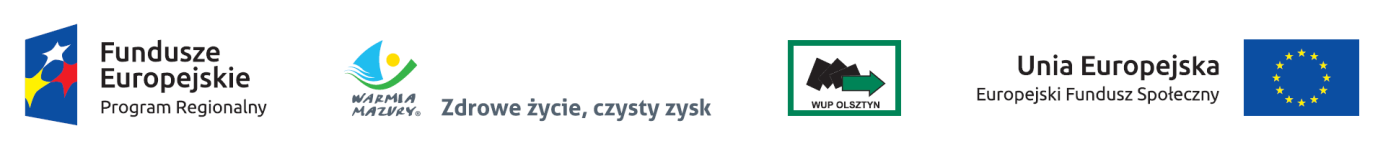 Wniosek o nadanie/zmianę dostępu dla osoby uprawnionej w ramach SL2014Wnioskowany zakres uprawnień w SL2014:* Osoba/Osoby uprawnione do reprezentowania Beneficjenta (np. prokurent, członek zarządu itd.).Wniosek o wycofanie dostępu dla osoby uprawnionej w ramach SL2014* Osoba/Osoby uprawnione do reprezentowania Beneficjenta (np. prokurent, członek zarządu itd.).RokKwartałMiesiącWydatki kwalifikowalneDofinansowanieDofinansowanieDofinansowanieRokKwartałMiesiącWydatki kwalifikowalneZROSuma kwartał X Suma kwartał X Razem dla rok XXXXRazem dla rok XXXXRazem dla rok XXXXOgółemOgółemOgółemLp.NazwaNazwa wnioskodawcy (beneficjenta)Forma prawnaForma własności PKDNIPREGONAdres siedziby: UlicaNr budynkuNr lokaluKod pocztowyMiejscowośćKrajWojewództwoPowiatGminaTelefonFaxAdres e-mailAdres strony wwwOsoba/y uprawniona/e do podejmowania decyzji wiążących w imieniu wnioskodawcyImięNazwiskoNumer telefonuAdres e-mailNumer faksuOsoba do kontaktów roboczych:ImięNazwiskoNumer telefonuAdres e-mailNumer faksuPartnerzy:Nazwa organizacji/instytucjiForma prawnaForma własnościNIPREGONAdres siedziby:UlicaNr budynkuNr lokaluKod pocztowyMiejscowośćKrajWojewództwoPowiatGminaTelefonFaxAdres e-mailAdres strony wwwOsoba/y uprawniona/e do podejmowania decyzji wiążących w imieniu partneraImięNazwiskoNumer telefonuAdres e-mailNumer faksuSymbol partnera1Kwalifikowalność środków w projekcie zgodnie z wytycznymi Ministra Infrastruktury i Rozwoju w zakresie kwalifikowalności wydatków w ramach Europejskiego Funduszu Rozwoju Regionalnego, Europejskiego Funduszu Społecznego oraz Funduszu Spójności na lata 2014-2020.1Przynależność do grupy docelowej zgodnie ze Szczegółowym Opisem Osi Priorytetowych Regionalnego Programu Operacyjnego Województwa Warmińsko-Mazurskiego na lata 2014-2020/ /zatwierdzonym do realizacji wnioskiem o dofinansowanie projektu1Przynależność do grupy docelowej zgodnie ze Szczegółowym Opisem Osi Priorytetowych Regionalnego Programu Operacyjnego Województwa Warmińsko-Mazurskiego na lata 2014-2020/ /zatwierdzonym do realizacji wnioskiem o dofinansowanie projektuLp.Nazwa1Imię 2Nazwisko3Adres e-mail4Użytkownik LSI (tak/nie)5Login użytkownika w LSI (jeśli dotyczy)6Miejsce pracy 7Numer telefonuLp.Nazwa1Imię 2Nazwisko3Nazwa instytucji/organizacji4Adres e-mail5Telefon6Specjalne potrzebyLp.NazwaUżytkownicy Centralnego systemu teleinformatycznego ze strony beneficjentów/partnerów projektów (osoby uprawnione do podejmowania decyzji wiążących w imieniu beneficjenta/partnera)Użytkownicy Centralnego systemu teleinformatycznego ze strony beneficjentów/partnerów projektów (osoby uprawnione do podejmowania decyzji wiążących w imieniu beneficjenta/partnera)1Imię2Nazwisko3Telefon4Adres e-mail5Kraj6PESELWnioskodawcy1Nazwa wnioskodawcy 2Forma prawna3Forma własności4NIP5Kraj6Adres: UlicaNr budynkuNr lokaluKod pocztowyMiejscowośćTelefonFaxAdres e-mailBeneficjenci/PartnerzyBeneficjenci/Partnerzy1Nazwa beneficjenta/partnera2Forma prawna beneficjenta/partnera3Forma własności4NIP5REGON6Adres:UlicaNr budynkuNr lokaluKod pocztowyMiejscowośćTelefonFax           Adres e-mail7Kraj8Numer rachunku beneficjenta/odbiorcyLp.Nazwa1Kraj2Nazwa instytucji3NIP 4Typ instytucji5Województwo 6Powiat7Gmina8Miejscowość9Ulica10Nr budynku11Nr lokalu12Kod pocztowy13Obszar wg stopnia urbanizacji (DEGURBA)15Telefon kontaktowy16Adres e-mail17Data rozpoczęcia udziału w projekcie18Data zakończenia udziału w projekcie19Czy wsparciem zostali objęci pracownicy instytucji20Rodzaj przyznanego wsparcia21Data rozpoczęcia udziału we wsparciu22Data zakończenia udziału we wsparciuLp.Nazwa1Kraj2Rodzaj uczestnika3Nazwa instytucji4Imię5Nazwisko6PESEL7Płeć 8Wiek w chwili przystępowania do projektu9Wykształcenie10Województwo 11Powiat12Gmina13Miejscowość14Ulica15Nr budynku16Nr lokalu17Kod pocztowy18Obszar wg stopnia urbanizacji (DEGURBA)19Telefon kontaktowy20Adres e-mail21Data rozpoczęcia udziału w projekcie22Data zakończenia udziału w projekcie23Status osoby na rynku pracy w chwili przystąpienia do projektu24Wykonywany zawód25Zatrudniony w (miejsce zatrudnienia)26Sytuacja osoby w momencie zakończenia udziału w projekcie27Inne rezultaty dotyczące osób młodych (dotyczy IZM - Inicjatywy na rzecz Zatrudnienia Młodych)28Zakończenie udziału osoby w projekcie zgodnie z zaplanowaną dla niej ścieżką uczestnictwa29Rodzaj przyznanego wsparcia30Data rozpoczęcia udziału we wsparciu31Data zakończenia udziału we wsparciu32Data założenia działalności gospodarczej33Kwota przyznanych środków na założenie działalności gospodarczej34PKD założonej działalności gospodarczej35Osoba należąca do mniejszości narodowej lub etnicznej, migrant, osoba obcego pochodzenia36Osoba bezdomna lub dotknięta wykluczeniem z dostępu do mieszkań37Osoba z niepełnosprawnościami38Osoba przebywająca w gospodarstwie domowym bez osób pracujących39W tym: w gospodarstwie domowym z dziećmi pozostającymi na utrzymaniu40Osoba żyjąca w gospodarstwie składającym się z jednej osoby dorosłej i dzieci pozostających na utrzymaniu41Osoba w innej niekorzystnej sytuacji społecznej (innej niż wymienione powyżej)Lp.Nazwa1Imię 2Nazwisko3Kraj4PESEL5Forma zaangażowania6Okres zaangażowania w projekcie7Wymiar czasu pracy8StanowiskoLp.Nazwa1Nazwa wykonawcy2Kraj3NIP wykonawcy4REGON wykonawcy5Adres:UlicaNr budynkuNr lokaluKod pocztowyMiejscowośćTelefonFax           Adres e-mail6Inne dane osobowe zawarte w ofercieDane Beneficjenta:Dane Beneficjenta:KrajNazwa Beneficjenta NIP BeneficjentaNr projektuDane osoby uprawnionej:Dane osoby uprawnionej:KrajPESELNazwiskoImięAdres e-mailOświadczenie osoby uprawnionej:Ja, niżej podpisany/a   ………………….          ……………………..………  oświadczam, że:                                          Imię                                    NazwiskoZapoznałem się z Regulaminem bezpieczeństwa informacji przetwarzanych w aplikacji głównej centralnego systemu teleinformatycznego i zobowiązuję się do jego przestrzegania.………………………………………………………………….Data, Podpis osoby uprawnionejAplikacja obsługi wniosków o płatność, w tym:Wnioski o płatność Korespondencja Harmonogram płatnościMonitorowanie uczestników projektuZamówienia publicznePersonel projektuOświadczenie Beneficjenta:Oświadczenie Beneficjenta:Oświadczam, że wszystkie działania w SL2014, podejmowane przez osoby uprawnione zgodnie z niniejszym załącznikiem będą działaniami podejmowanymi w imieniu i na rzecz ……………………..…(nazwa beneficjenta).Oświadczam, że wszystkie działania w SL2014, podejmowane przez osoby uprawnione zgodnie z niniejszym załącznikiem będą działaniami podejmowanymi w imieniu i na rzecz ……………………..…(nazwa beneficjenta).Data sporządzenia wnioskuPodpis Beneficjenta*Dane Beneficjenta:Dane Beneficjenta:KrajNazwa Beneficjenta NIP BeneficjentaNr projektuDane osoby uprawnionej:Dane osoby uprawnionej:KrajPESELNazwiskoImięAdres e-mailData sporządzenia wnioskuPodpis Beneficjenta*